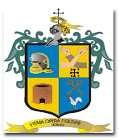 Manual de Organización Departamental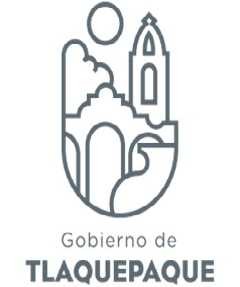 Coordinación General de Gestión Integral de laCiudad                           Versión 201923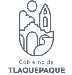 Manual de Organización Departamental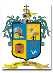 En su Título Cuarto, de los Ordenamientos Municipales, Capítulo único, artículo171.-establece que “Los ordenamientos municipales y reglamentos a que se refieren el presente, pueden ser: en su inciso V. Manuales: Ordenamientos jurídico-administrativos de diversa naturaleza que regulan la organización, procesos, procedimientos y servicios, calidad, etcétera, de la administración pública municipal centralizada, descentralizada y paramunicipal”.Bajo este orden, en el Título Séptimo de las Coordinaciones Generales de la Administración  Pública  Municipal  en  el    Capítulo  II,  Artículo  208,  fracción XXXVII),   faculta a la Coordinación General de Administración e Innovación Gubernamental, para “Registrar los manuales de organización y procedimientos de las Direcciones propias y los de las demás dependencias municipales”.El contenido del presente documento, se sustenta en la necesidad de mostrar y dar a conocer como está estructurada la administración pública municipal desde el punto de vista organizacional,  donde se específica la estructura orgánica de cada  dependencia,  en  el  que  se  plasma  quién  depende  de  quién;  el organigrama departamental, en el que define los diferentes niveles jerárquicos que existen en cada dependencia, los diferentes tipos de relación que se ponen en práctica durante el ejercicio de la función pública así como la comunicación formal que se da entre las unidades orgánicas; y el objetivo y las funciones que cada unidad orgánica tiene como parte de la administración pública; todo  ello con el fin de establecer el principio de orden que debe prevalecer en el funcionamiento del Gobierno Municipal.Su  utilidad  práctica,  consiste  en  identificar a  través  de  los  objetivos  y  las funciones que tienen cada unidad orgánica, los procesos, servicios y protocolos de actuación que se deben generar con el fin de eficientar el ejercicio de la función pública, así como su vínculo con los procesos de inducción, formación y evaluación del desempeño, del sistema de recursos humanos, cuya aplicación está dirigida a la profesionalización de los servidores públicos.Manual de Organización Departamentalque  componen  la  organización,  para  detectar  omisiones  y  evitar duplicidad de funciones, que repercutan en el uso indebido de los recursos.d) Actuar como medio de información, comunicación y difusión para apoyar la inducción del personal de nuevo ingreso al contexto de la institución.e)  Contribuir a fundamentar los programas de trabajo y presupuestos de las dependencias.f)   Servir  de  base  para  implementar  de  manera  formal  los  métodos  y técnicas de trabajo que deben seguirse para la realización de las actividades.g) Otorgar  al  servidor  público  una  visión  integral  de  sus  funciones  y responsabilidades operativas, así como las interrelaciones de éste con otras unidades de trabajo para la realización de las funciones asignadas.Manual de Organización Departamentala)  Constitución Política de los Estados Unidos Mexicanos. b)  Constitución Política del Estado de Jalisco;c)  Ley General del Equilibrio Ecológico y Protección al Ambiente;d)  Ley General de Cambio Climático;e)  Ley de Obras Públicas y Servicios Relacionados con las mismas;f)   Ley de Movilidad y Transporte del Estado de Jalisco;g)  Ley Estatal del Equilibrio Ecológico y Protección al Ambiente;h)  Ley del Gobierno y la Administración Pública del Estado de Jalisco y susMunicipios; yi)   Reglamento del Gobierno y la Administración Pública del AyuntamientoConstitucional de San Pedro Tlaquepaque.j)   Código Urbano para el Estado de Jalisco;III.2.AlcanceEl presente manual tiene vigencia  y aplicación para todo el personal de base, confianza y honorarios que laboran en todas las dependencias que   forman parte de la Coordinación General de Gestión Integral de la Ciudad.Manual de Organización DepartamentalIV.2.Valores de la Coordinación Generala)  Austeridadb) Transparenciac)  Sensibilidad Social d) Honestidade)  Responsabilidadf)  ProfesionalismoV.-Políticas de uso del manual de organización:1) El Manual de Organización debe estar disponible para consulta del personal que labora en la Coordinación General de Gestión Integral de la Ciudad, del Municipio de San Pedro Tlaquepaque así como de la ciudadanía en general.2)  La Dirección de Desarrollo Organizacional   será la unidad  responsable de  la  elaboración  y  de    la  actualización del  contenido  del  presente manual.3)   El proyecto de elaboración y/o actualización del Manual de Organización deberá ser revisado y validado por las dependencias titulares del mismo.4)  El Manual de Organización es un documento oficial e institucional, el cual debe presentar las firmas de elaboración, validación, aprobación   y certificación, de los siguientes funcionarios:a)  Dirección de Desarrollo Organizacional.b) Coordinador y/o Director (es) de las dependencias que forman parte del Manual de Organización.c)  Coordinación General de Administración e Innovación Gubernamental.d) Secretaria del Ayuntamiento.5)  El  proyecto de  Manual de  Organización deberá ser  aprobado por  el Ayuntamiento  y  publicado  por  la  Secretaria  del  Ayuntamiento  en  la Gaceta Municipal.6)  El  manual de  organización se  revisará y  actualizara preferentemente cada año salvo que por necesidades y previa justificación se tenga que hacer durante el ejercicio anual.Manual de Organización DepartamentalVI.-Estructura Orgánica Departamental:I.1.              Presidencia MunicipalI.1.11.        Coordinación General de Gestión Integral de la Ciudad. I.1.11.1.     Dirección General del Medio Ambiente.I.1.11.1.1.  Jefatura de Departamento de Educación Ambiental. I.1.11.1.2.   Jefatura de Departamento de Cambio Climático y PlaneaciónAmbiental.I.1.11.1.3.  Jefatura de Área de Dictaminación y Protección Ambiental. I.1.11.2.     Dirección de Obras Públicas.I.1.11.2.1.  Jefatura de Departamento de Costos y Presupuestos. I.1.11.2.2.  Jefatura de Departamento de Construcción. I.1.11.2.2.1.Jefatura de Departamento de Maquinaria Pesada. I.1.11.2.2.1.1.Jefatura de Área de maquinaria Pesada. I.1.11.2.2.2.Jefatura de Área de Agua Potable y Alcantarillado. I.1.11.2.2.3.Jefatura de Área de Edificación.I.1.11.2.2.4.Jefatura de Área de Empedrados.l.1.11.2.3.  Jefatura de Departamento de  Administración, Evaluación ySeguimiento de Obras.I.1.11.2.4.  Jefatura de Departamento de Administración y Control de Obras. I.1.11.2.4.1.Jefatura de Área de Administración y Control de Obras. I.1.11.2.5.   Jefatura de Área de Dirección de Obras Públicas.I.1.11.3.     Dirección de Gestión Integral del Territorio.I.1.11.3.1.  Jefatura de Departamento de Planeación Urbana (2). I.1.11.3.1.1.Jefatura de Área de Planeación Urbana.I.1.11.3.2.  Jefatura de Área de Gestión Integral del Territorio (3). I.1.11.3.3.  Jefatura de Área de Ordenamiento Territorial.Manual de Organización DepartamentalI.1.11.3.4.  Jefatura de Área de Dictaminación. I.1.11.3.5.  Jefatura de Área de Instrumentos Públicos. I.1.11.4.     Dirección de Control de la Edificación. I.1.11.4.1.  Jefatura de Departamento de Licencias. I.1.11.4.1.1.Jefatura de Área de Licencias.I.1.11.4.1.2.Jefatura de Área de alineamiento y Numero Oficial. I.1.11.4.1.3.Jefatura de Área de Licencias de Urbanización.I.1.11.4.2.  Jefatura del Departamento de Inspección de Obra Pública. I.1.11.5.     Dirección de Área de Movilidad y Transporte.I.1.11.5.1. Jefatura de Departamento de Dirección de Movilidad yTransporte.I.1.11.6.     Dirección de Administración, Evaluación y Seguimiento. I.1.11.6.1.  Jefatura de Departamento de Enlace Administrativo. I.1.11.6.2. Jefatura de Área de Recursos Humanos Materiales y ServiciosGenerales.I.1.11.7.     Dirección del Espacio Público.I.1.11.7.1.  Jefatura de Departamento de Proyectos. I.1.11.7.1.1.Jefatura de Área de Programación de Proyectos. I.1.11.7.1.2.Jefatura de Área de Actualización Cartográfica. I.1.11.7.1.3.Jefatura de Área de Integración de Proyectos. I.1.11.8.     Dirección de Normatividad.Manual de Organización DepartamentalVII.-Organigrama Departamental:ORGANIGRAMA COORDINACIÓN GENERAL DE GESTIÓN INTEGRAL DE LA CIUDADAYUNTAMIENTO PRESIDENCIAMUNICIPALCOORDINACIÓNGENERALDEGESTIÓN INTEGRALDELACIUDADDIRECCIÓNGENERAL DELMEDIOAMBIENTEEDUEPJAERFTAATMURENATDOEDTEALDIRECCIÓNDE OBRASPÚBLICASJEFATURA DE DEPARTAMENTO DE COSTOS Y PRESUPUESTOSDIRECCIÓNDEGESTIÓN DELTERRITORIOPDLEAPJAERFTAATMURENATDOEDEADIRECCIÓNDECONTROL DELAEDIFICACIÓNDIRECCIÓNDEÁREA DEMOVILIDADY TRANSPORTED IR ECC IÓ N DE AD MIN ISTR AC IÓN , EVALUAC IÓ N Y SEGU IMIENT OD IR ECC IÓ N DEL ESPAC IO PÚ BLICOJEFATURADE PARTAMENTODE PROYECTOSDIRECCIÓNDE NORMATIVIDADJEFATURADE PLANEBAICOIOCNLIMAMABICEONTALJEFATURA DE DEPARTAMENTO DEJEFATURA DE DEPARTAMENTO DEJEFAT UR A D ED EPART AMENT O D ECONSTRUCCIÓNADMINISTRACIÓN,EVALUACIÓN Y SEGUIMIENTO DE OBRASLIC ENC IASJEFATURADEÁREADE ROTECCONAMBIENTALJEFATURA DE DEPARTAMENTO DE MAQUINARIA PESADAJEFATURA DE ÁREA DE MAQUINARIA PESADAJEFATURA DE ÁREA DE AGUA POTABLE Y ALCANTARILLADOJEFATURA DE ÁREA DE EDIFICACIÓNJEFATURA DE ÁREA DE EMPEDRADOS Raymundo Acosta AcostaJEFATURA DE DEPARTAMENTO DE ADMINISTRACION Y CONTROL DE OBRASJEFATURA DE ÁREA DE ADMINISTRACION Y CONTROL DE OBRASJDEIRFEACTUCRIÓANDDEEÁORBERAADSEJPELFAANTEUARCAIÓDNEUÁRBEANDAE GJEFSATTIÓUNRAINDTEGÁRAELADEL JEFOARTDUERNAADMEIEÁNRTEOADEJEFDATICUTRAAMDINEAÁCRIÓENADEJEFATURA DE ÁREA DE LICENCIASJEFATURA DE ÁREA DE ALINEAMIENTO Y NUMERO OFICIALJEFATURA DE AREA DE LICENCIAS DE URBANIZACIÓNJEFATURADEÁREADE RECURSOS HUMANOS, MATERIALES YSERV. GENERALESJEFATURADEÁREA DEPROGRAMACION DEPROYECTOSJEFACTUTURALDIZEAÁCRIÓENADE JEFINATEUGRRAADCEIÓÁNREDAEDEJEFATURA DE ÁREA DE INSTRUMENTOS PÚBLICOSJEFATURA DE AREA DE ZONAS DE RIESGOO  r g  a n i g r a m  a    E  s t r u c t u r a l  d e   a  c u e r d  o   aP  l a n t i l l a   A  u t o r i z a d aManual de Organización DepartamentalVIII.-Objetivos y Funciones:I.1.11.Coordinación General de Gestión Integral de la Ciudad.Objetivo:Coordinar los  trabajos en  materia de  medio  ambiente, gestión integral  del territorio, de movilidad y trasporte, de gestión del espacio público, de control de la edificación, y de obras públicas,  de conformidad con la normatividad en la materia; con el fin de aplicar la política ambiental y cambio climático como herramientas y referentes para el desarrollo y la transformación del mismo en entornos apropiados para vivir con calidad, dando prioridad a la  reducción de la brecha social, eliminar los privilegios y fomentar la integración de las personas desvinculadas del desarrollo social y económico; e integrar la infraestructura y los servicios de la Ciudad.Atribuciones:I.   Promover   la   creación   de   los   espacios   públicos   municipales   en coordinación con las demás dependencias competentes;II.   Elaborar las políticas generales relativas a los programas de intervención de la ciudad en materia de espacio público, en coordinación con las dependencias competentes;III.   Verificar la gestión del Gobierno Municipal y los avances de las diversas dependencias que lo integran, en relación con los objetivos del Programa Municipal de Desarrollo Urbano, de los planes y programas que de éste se derivan;IV.   Definir y proponer al Presidente Municipal, una visión de largo plazo en materia de ordenamiento territorial y desarrollo urbano; así como, las demarcaciones de gestión en el modelo multipolar de desarrollo de la ciudad, la determinación de zonas y usos de suelo; así mismo la integración de los planes parciales de desarrollo del Municipio;V.   Fomentar   y   dar   cumplimiento   a   la   normatividad   en   materia   de ordenamiento territorial y urbano, edificación y construcción en general;VI.   Realizar la gestión operativa y administrativa necesaria para la obtención de recursos a nivel local, regional, nacional e internacional, relacionados con el desarrollo urbano municipal así como llevar el seguimiento;VII.   Desarrollar los  procesos de gestión de recursos mediante  la planeación, programación presupuestación, contratación, ejecución y supervisión de la obra pública que se realiza en el Municipio por otras dependencias o por particulares;Manual de Organización DepartamentalVIII.   Coadyuvar en la  ejecución de las obras derivadas de los programas de desarrollo social y comunitario;IX.   Coadyuvar con las dependencias competentes en el desarrollo de las acciones urbanas que se ejecutan en el Municipio, en cuanto a su orden e imagen;X.   Participar en la supervisión del cumplimiento de las normas aplicables en materia de edificación y urbanización en el Municipio y en su caso la validación técnica respectiva, en coordinación con las dependencias competentes en el diseño del modelo de movilidad;XI. Coadyuvar con las dependencias competentes en el diseño e implementación de estrategias y programas tendientes a lograr que el servicio de transporte público sea seguro, eficiente y eficaz, y coordinarse con las instancias competentes en materia de movilidad, para garantizar el cumplimiento permanente de este objetivo;XII.   Coordinar  la  implementación  de  un  plan  de  acciones  permanente, destinado a mejorar la seguridad de los usuarios del espacio público;XIII.  Impulsar acciones en materia de infraestructura en intersecciones, reducción de la velocidad y sensibilización del uso de las vías;XIV.   Crear políticas y acciones que garanticen el acceso universal de las personas en su interacción con la ciudad, reconociendo las necesidades de todos los usuarios de la misma, y en especial de las personas con discapacidad;XV.   Coordinar los programas y políticas públicas en materia ambiental; para la adaptación al cambio climático y la mitigación de emisiones de gases y compuestos de efecto invernadero; para el aprovechamiento, conservación y creación de las áreas verdes y del patrimonio forestal; para la forestación y reforestación, en coordinación con las demás instancias competentes;XVI.   Coordinar la política municipal de información, difusión y educación en materias ambiental, y de seguridad vial;XVII.   Intervenir, en conjunto con la Dirección General de Medio Ambiente, en la creación y administración de las zonas de preservación ecológica, parques, jardines y demás áreas análogas de su competencia, previstas en las normas de la materia;XVIII.  Impulsar, en conjunto con la Dirección General del Medio Ambiente, la expedición del Programa de Ordenamiento Ecológico Local a que se refiere la ley de la materia, en los términos en ella previstos, así como elManual de Organización Departamentalcontrol y vigilancia del uso y cambio de uso del suelo, establecidos en dicho Programa;XIX.   Coordinar   la   realización   de   los   estudios   técnicos   de   las   zonas municipales que cuentan con características de representatividad y biodiversidad de los ecosistemas originales y de aquellas que aportan servicios ambientales esenciales, para declararlas áreas de conservación ecológica municipal y en su caso, gestionar sean decretadas como áreas naturales protegidas;XX.   Elaborar  sus  manuales  de  organización,  de  procedimientos,  y  de servicios  en coordinación con las dependencias competentes; enviarlos para su registro y aplicarlos;XXI. Proponer y gestionar la actualización de las disposiciones reglamentarias relacionadas con las actividades de la Coordinación que incidan de manera positiva en el diseño en su arreglo multipolar;XXII. Proporcionar la información pública que genere, posea o administre para su  publicación  en  el  portal  de  este  Ayuntamiento  y  en  los  mismos términos de proporcionar las respuestas a las solicitudes de información, a la Unidad de Trasparencia, lo anterior de acuerdo a la legislación en la materia; yXXIII. Las demás previstas en la normatividad aplicable.I.1.11.1.Dirección General de Medio Ambiente. Objetivo:Dirigir la aplicación de la política pública de Medio Ambiente y Cambio Climático con el fin de reducir el índice de contaminación en el Municipio.Atribuciones:I.      Diseñar, dirigir, aplicar y evaluar los programas y políticas públicas en materia ambiental; para la adaptación al cambio climático y la mitigación de emisiones de gases y compuestos de efecto invernadero; para el aprovechamiento, conservación y creación de las áreas verdes y del patrimonio forestal; para la forestación y reforestación, en coordinación con las demás instancias competentes;II.      Formular y  conducir la  política municipal de  información, difusión y educación en materias ambiental;III.      Participar en coordinación con las dependencias competentes, en la creación y administración de las zonas de preservación ecológica, parques, jardines y demás áreas análogas de su competencia, previstasManual de Organización Departamentalen las normas de la materia;IV.      Elaborar en coordinación con las dependencias competentes y con la participación de representantes de los distintos sectores sociales, los programas municipales para  la  prevención y  control  de  los  efectos ocasionados sobre el ambiente, así como, para la gestión integral de los residuos sólidos urbanos; orientados a la reducción, reúso y reciclaje; los cuales deben observar lo dispuesto en el programa estatal para la prevención y gestión integral de los residuos, correspondiente;V.      Formular, ejecutar y evaluar los Programas Municipales de Protección al Ambiente, de Acción Climática, de Gestión Integral de Residuos, y el de Educación Ambiental;VI.      Realizar los estudios técnicos de las zonas municipales que cuentan con características de representatividad y biodiversidad de los ecosistemas originales y de aquellas que aportan servicios ambientales esenciales, para declararlas áreas de conservación ecológica municipal y en su caso, gestionar ante las autoridades competentes que sean decretadas como áreas naturales protegidas;VII.      Determinar y en su caso ejecutar las acciones tendientes a prevenir y controlar la contaminación atmosférica generada por fuentes fijas que sean de su competencia;VIII.      Establecer y en su caso ejecutar las acciones y programas para la prevención y control de la contaminación acústica, energía térmica o radiaciones electromagnéticas proveniente de fuentes fijas de competencia municipal;IX.      Formular e implementar las acciones y programas para la prevención y control de la contaminación de las aguas que se descarguen en los sistemas de drenaje, alcantarillado y suelo municipales, así como de las aguas nacionales que tenga asignadas, con la participación que corresponda a los demás órdenes de gobierno;X.      Desarrollar   e   impulsar   en   coordinación   con   las   dependencias competentes, la expedición del Programa de Ordenamiento Ecológico Local a que se refiere la ley de la materia, en los términos en ella previstos, así como el control y vigilancia del uso y cambio de uso del suelo, establecido en dicho Programa;XI.    Diseñar y  desplegar en  coordinación con  las  dependencias competentes, las acciones para la conservación y restauración del equilibrio ecológico y la  protección al ambiente en  relación con  los efectos derivados de los servicios municipales de alcantarillado, limpia, mercados, centrales de abasto, cementerios y rastros;Manual de Organización DepartamentalXII.      Participar   en   la   atención   de   los   asuntos   generados   en   otra circunscripción territorial que a su vez ocasione efectos ambientales en el Municipio;XIII.      Colaborar en el diseño de las estrategias de colaboración metropolitana para la gestión integral del ambiente;XIV.      Participar en contingencias y emergencias ambientales conforme a las políticas y programas de Protección Civil Municipal;XV.      Participar en la evaluación ambiental estratégica, incluido el impacto ambiental, de obras o actividades de competencia de cualquiera de los tres órdenes de gobierno, cuando las mismas se realicen en el ámbito de la circunscripción del Municipio;XVI.      Actualizar, desarrollar, definir y aplicar los instrumentos para la gestión y evaluación de políticas ambientales de acuerdo a las innovaciones y tendencias de la materia, en apego a la normatividad aplicable;XVII.      Efectuar  la  investigación  y  recopilación  de  datos  de  competencia municipal, en materia ambiental y de cambio climático;XVIII.    Participar en coordinación con las dependencias competentes, en la elaboración del Programa Municipal de Desarrollo Urbano;XIX.      Solicitar cuando así se requiera la opinión técnica a otras dependencias o expertos en la materia, para que sirvan de apoyo a las evaluaciones del impacto y riesgo ambiental que se formulen;XX.      Evaluar el impacto ambiental y en su caso, riesgo ambiental y emitir los dictámenes correspondientes para la realización de proyectos de obras o actividades industriales, de competencia municipal; así como, para la modificación de los planes municipales de desarrollo, conforme a lo dispuesto en la normatividad aplicable;XXI.      Dar seguimiento al cumplimiento de los dictámenes por ella emitidos, a través de las visitas de verificación técnicas y de vigilancia durante todas las etapas de los proyectos de obras o actividades referidos en el párrafo inmediato anterior;XXII.      Implementar en coordinación con las dependencias competentes, las acciones para la prevención y control de la contaminación;XXIII.   Supervisar el cumplimiento de las normas jurídicas relativas a la prevención y control de los efectos sobre el ambiente, ocasionados por la generación y manejo de los residuos sólidos de su competencia;Manual de Organización DepartamentalXXIV.    Atender en coordinación con las demás dependencias competentes, los casos de contingencia ambiental atmosférica que se presenten en el Municipio y emitir las recomendaciones correspondientes; así como, implementar el Plan de Acción para la Prevención y Control de Contingencias Atmosféricas, en función de los datos generados por la red automática de monitoreo atmosférico para el Área Metropolitana de Guadalajara;XXV.    Recibir las denuncias de todo hecho, acto u omisión que ocasione o pueda ocasionar desequilibrio ecológico o daños al ambiente, contraviniendo las disposiciones legales de la materia; remitir para su atención y trámite a la autoridad correspondiente, en un término que no exceda de quince días hábiles computados a partir del día siguiente de su recepción, aquellas que no sean de su competencia; y notificar al denunciante para su conocimiento y efectos legales a que haya lugar;XXVI.  Atender y dar seguimiento a las denuncias de presuntos daños ambientales en el Municipio y en su caso, turnarlas a las autoridades competentes;XXVII.    Llevar a cabo en coordinación con las dependencias competentes, las acciones para prevenir o en su caso, mitigar, controlar y compensar impactos y riesgos ambientales;XXVIII.  Formular, publicar y poner a  disposición del público las guías para elaborar y presentar los instrumentos para la gestión ambiental, como los  estudios  del  impacto  ambiental  y  en  su  caso  los  del  riesgo ambiental, entre otros, para obras y proyectos, y cuando aplique para ampliaciones, modificaciones y adaptaciones de infraestructura urbana; así como, para la exención de estudio del impacto ambiental;XXIX.  Vigilar en coordinación con las dependencias competentes, la operación de los giros establecidos en el Municipio a efecto de mejorar su desempeño ambiental;XXX.    Emitir las recomendaciones a que haya lugar y en su caso dar parte a las instancias competentes;XXXI.    Coordinar las labores de análisis de los datos proporcionados por la red automática de monitoreo atmosférico para el Área Metropolitana de Guadalajara y las de prevención y atención a contingencias ambientales con otras dependencias y la población;XXXII.    Llevar a cabo acciones para prevenir, mitigar, controlar y compensar impactos y riesgos ambientales, en coordinación con las dependencias competentes;Manual de Organización DepartamentalXXXIII. Fomentar la educación, investigación, desarrollo y transferencia de tecnología e innovación y difusión en materia de adaptación y mitigación al cambio climático;XXXIV. Participar en el diseño y aplicación de incentivos que promuevan acciones para adaptación y mitigación al cambio climático;XXXV.  Gestionar y administrar recursos para ejecutar acciones de adaptación y mitigación ante el cambio climático;XXXVI.  Promover la  suscripción de  convenios  con  la  sociedad  o  el  sector público en las materias de su competencia;XXXVII.  Crear   y   en   coordinación   con   las   dependencias   competentes, implementar gradualmente los programas de separación de la fuente de residuos orgánicos e inorgánicos y los mecanismos para promover su aprovechamiento;XXXVIII. Supervisar en coordinación con las dependencias competentes, que las personas físicas y jurídicas que tengan suscritos con el Municipio convenios de gestión en materia de residuos, cumplan con las obligaciones a su cargo establecidas en ellos;XXXIX.  Dictar los criterios ambientales para emitir los dictámenes de poda, trasplante y/o derribo, e informarlos a las dependencias competentes;XL.  Dictar los criterios ambientales y realizar los proyectos y programas para que el área correspondiente lleve a cabo la producción y desarrollo de plantas ornamentales y arboles requeridos para el abasto del Municipio, para lo que impulsará el establecimiento de micro viveros en todos los barrios y colonias, y emprenderá la producción masiva en escala metropolitana;XLI.    Verificar e inspeccionar el cumplimiento de los reglamentos municipales y demás normatividad en materia ambiental, así como de los términos y condicionantes impuestos.XLII.  Proponer las infracciones y sanciones correspondientes por el incumplimiento de los reglamentos municipales y demás normatividad en materia ambiental, así como de los términos y condicionantes impuestos;XLIII.   Vigilar el cumplimiento de las Normas Oficiales Mexicanas, en las materias y supuestos a que se refieren las fracciones anteriores;XLIV.    Elaborar los manuales de procedimientos, servicios y protocolos deManual de Organización Departamentalactuación  de  la  dirección  y  sus  áreas  en  coordinación  con  las dependencias competentes, enviarlos para su registro y aplicarlos;XLV.   Proponer  y  gestionar  la  actualización  de  las  disposiciones reglamentarias relacionadas con las actividades de la Dirección que incidan de manera positiva en el diseño en su arreglo multipolar;XLVI.    Informar a la Coordinación General de Gestión Integral de la Ciudad, los avances de sus actividades y los resultados de sus análisis estadísticos que permitan medir la capacidad de respuesta de la Dirección en los términos y condiciones que indique la Coordinación;XLVII.    Proporcionar la información pública que genere, posea o administre para su publicación en el portal de este Ayuntamiento y en los mismos términos   de   proporcionar   las   respuestas   a   las   solicitudes   de información, a la Unidad de Trasparencia, lo anterior de acuerdo a la legislación en la materia; yXLVIII.  Las demás previstas en la normatividad aplicable. I.1.11.1.1.Jefatura de Departamento de Educación Ambiental. Objetivo:Atender la política de medio ambiente en materia de educación ambiental con elfin de Fomentar la cultura de protección al medio ambiente a través de la implementación de campañas de difusión y proyectos de capacitación dirigidos a los habitantes del Municipio, industrias, empresas, etc. En coordinación con el Estado y la Federación.Atribuciones:I.      Elaborar, presentar y ejecutar los proyectos a su cargo en materia de educación ambiental como parte del  Programa Operativo Anual de la Dirección General;II.      Establecer y aplicar  mecanismos de coordinación con las autoridades en  materia de  educación, cultura y de  equilibrio ecológico y medio ambiente, para la elaboración y ejecución de programas;III.     Desarrollar y aplicar   programas para la educación y capacitación ambiental, sobre las consecuencias del deterioro ambiental, dirigidos a la población en general;IV.      Desarrollar, programar y aplicar actividades preventivas a través del reciclaje, saneamiento y el adecuado uso de los recursos naturales; dirigidos a los ciudadanos y servidores públicos municipales;V.      Instrumentar y programar  campañas de educación y difusión, talleres yManual de Organización Departamentalcursos,  para  la  preservación  del  medio  ambiente  y  los  recursos naturales;VI.       Elaborar y difundir  el boletín ecológico, para promover las actividades del Municipio en materia ecológica.VII.      Implementar       campañas   de    participación   ciudadana   para    el saneamiento de ríos, parques, camellones, áreas verdes, etc.;VIII.      Realizar y sistematizar los resultados de  encuestas, para llevar a cabo operativos de evacuaciones en zonas de riesgo.IX.      Atender y dar seguimiento a las quejas y solicitudes de la ciudadanía, relacionadas al cumplimiento de la normatividad en materia de medio ambiente;X.      Programar y realizar visitas a campo para verificar la información de los reportes recibidos;XI.      Aplicar y verificar el cumplimiento de los criterios y lineamientos de trabajo determinados, durante la ejecución de funciones;XII.      Administrar los recursos materiales a su cargo;XIII.      Elaborar y presentar los reportes de avances de la ejecución de los proyectos a su cargo en forma trimestral;XIV.      Recibir y atender las solicitudes de transparencia,   proporcionando la información necesaria para cumplir con la normatividad en la materia; yXV.       Las demás previstas en la normatividad aplicable.I.1.11.1.2.Jefatura de  Departamento  de  Cambio  Climático  y  PlaneaciónAmbiental.Objetivo:Atender la política de medio ambiente en materia de cambio climático mediante la planeación, programación, aplicación   y evaluación de   acciones para la prevención y resiliencia.Atribuciones:I.      Elaborar, presentar y ejecutar los proyectos a su cargo en materia de cambio  climático y  resiliencia como  parte  del    Programa Operativo Anual de la Dirección General;II.     Establecer y aplicar los   mecanismos de coordinación con otras dependencias, para la ejecución de los proyectos;Manual de Organización DepartamentalIII.      Atender y dar seguimiento a los problemas que se están presentando en materia de cambio climático;IV.      Programar  y  realizar  visitas  a  campo  para  verificar  la  información obtenida en materia de cambio climático;V.      Aplicar y verificar el cumplimiento de los criterios y lineamientos de trabajo determinados, durante la ejecución de funciones;VI.      Administrar los recursos materiales a su cargo;VII.      Elaborar y presentar los reportes de avances de la ejecución de los proyectos a su cargo en forma trimestral;VIII.      Recibir y atender las solicitudes de transparencia,   proporcionando la información necesaria para cumplir con  la normatividad en la materia; yIX.       Las demás previstas en la normatividad aplicable. I.1.11.1.3.Jefatura de Área de Dictaminación y Protección Ambiental. Objetivo:Atender la política de medio ambiente mediante la recepción de los estudios deimpacto ambiental con la descripción de los posibles efectos de dichas obras o actividades en los elementos culturales y en el ecosistema de que se trate; para evaluar el mismo, considerando el conjunto de elementos que lo conforman y no únicamente los recursos que serían sujetos de aprovechamiento.Atribuciones:I.      Elaborar, presentar y ejecutar los proyectos a su cargo como parte delPrograma Operativo Anual de la Dirección General;II.      Establecer  y  aplicar  los     mecanismos  de  coordinación  con  otras dependencias, para la ejecución de los proyectos;III.      Recibir y revisar estudios de impacto ambiental;IV.      Realizar  visitas a campo  para verificar la información manifestada en los estudios de impacto ambiental recibidos;V.      Comparar   los   resultados   de   las   visitas   contra   la   información manifestada en los estudio de impacto ambiental recibidos;VI.      Elaborar  y  presentar  el  dictamen  sobre  los  estudios  de  impacto ambiental solicitados;Manual de Organización DepartamentalVII.      Atender y dar seguimiento a las quejas y solicitudes de la ciudadanía, con relación a la protección al medio ambiente;VIII.      Programar y realizar visitas a campo para verificar la información de los reportes recibidos;IX.      Aplicar y verificar el cumplimiento de los criterios y lineamientos de trabajo determinados, durante la ejecución de funciones;X.      Administrar los recursos materiales a su cargo;XI.      Elaborar y presentar los reportes de avances de la ejecución de los proyectos a su cargo en forma trimestral;XII.      Recibir y atender las solicitudes de transparencia,   proporcionando la información necesaria para cumplir con  la normatividad en la materia; yXIII.      Las demás previstas en la normatividad aplicable.I.1.11.2.Dirección de Obras Públicas. Objetivo:Atender la política de gestión integral de la ciudad en materia de obras públicas en el Municipio de San Pedro Tlaquepaque con el fin de dar cumplimiento a la normatividad técnica y administrativa en la ejecución de la obra pública, verificar su calidad y entrega oportuna.Atribuciones:I.     Realizar los estudios preliminares de ingenierías básicas y definitivas de los proyectos conceptuales y/o arquitectónicos de las obras públicas que pretendan ejecutar en el Municipio;II.     Regular la elaboración de los Estudios de Pre inversión, Costo Beneficio y  Proyectos Ejecutivos, Cuantificación e  integración de  Expedientes Técnicos para la gestión de recursos;III.     Participar en la supervisión técnica de los proyectos, en el cumplimiento de  las  normas aplicables en  materia de  edificación, urbanización e infraestructura en el Municipio y en su caso la validación técnica respectiva en coordinación con las dependencias competentes;IV.     Coadyuvar técnicamente con las dependencias competentes, en las soluciones para el abastecimiento, potabilización, distribución y saneamiento del agua en el Municipio; así como, en los proyectos de manejo pluvial, logrando el aprovechamiento y absorción de las aguas pluviales para el enriquecimiento de los mantos freáticos;Manual de Organización DepartamentalV.     Implementar y operar una red de comunicación y de seguimiento con entidades susceptibles de financiar proyectos municipales a cualquier nivel, que impliquen la construcción y operación de infraestructura urbana estratégica;VI.     Dar   cumplimiento  a   la   normatividad  en   materia   de   edificación, construcción en general y ordenamiento territorial y urbano;VII.     Coordinar el programa anual de obras públicas municipales, vigilar la aplicación de los recursos destinados a la obra pública, desarrollar el proceso de planeación, presupuestación, programación, contratación, ejecución, finiquito y registro en el patrimonio municipal de toda la obra pública que se realiza en el Municipio;VIII.     Dar  cumplimiento  a  la  normatividad  técnica  y  administrativa  en  la ejecución de la obra pública, verificar su calidad y entrega oportuna;IX.     Coadyuvar   con   las   dependencias   Estatales,   Federales   y   con particulares en la ejecución de obras dentro del Municipio;X.     Supervisar,  apoyar  técnicamente  y  en  su  caso,  ejecutar  las  obras públicas derivadas de los programas de desarrollo social y comunitario;XI.     Coadyuvar con las dependencias competentes en el desarrollo de las acciones urbanas que se ejecutan en el Municipio, en cuanto a su orden e imagen;XII.     Participar en la supervisión técnica de los proyectos, en el cumplimiento de  las  normas aplicables en  materia de  edificación, urbanización e infraestructura en el Municipio y en su caso la validación técnica respectiva en coordinación con las dependencias competentes;XIII.     Realizar las gestiones y promover la suscripción de convenios para la liberación de los permisos y tenencia de la tierra;XIV.     Efectuar el análisis de la calidad de los materiales de construcción, que serán utilizados en las obras públicas y emitir las especificaciones técnicas y procedimientos constructivos;XV.     Realizar los  trámites para  la  autorización de  los proyectos de obra pública, ante las instancias competentes;XVI.     Verificar el control de calidad y aseguramiento de las obras públicas y privadas;XVII.     Evaluar daños a la propiedad Municipal;Manual de Organización DepartamentalXVIII.     Coordinarse con los tres órdenes de Gobierno en la programación y contratación de las obras que se realicen a través de convenios de coordinación; así como, para coadyuvar en la realización de la obra pública que se ejecute dentro del Municipio;XIX.     Supervisar la ejecución de las obras en la vía pública y su recepción;XX.     Proponer las soluciones técnicas en el ramo de la construcción para la atención de las demandas de la población;XXI.   Llevar a cabo las obras de pavimentación en vías públicas, en coordinación con las dependencias competentes;XXII.     Coordinar la atención de las auditorías a la obra pública, realizadas por los  órganos  fiscalizadores; así  como,  coadyuvar  en  las  actividades preventivas tendentes a  que la  contratación y ejecución de la obra pública se realice conforme a la normatividad aplicable;XXIII.     Planear, coordinar y evaluar las actividades de las áreas y personal a su cargo, de conformidad con la normatividad aplicable;XXIV.     Atender en audiencia a la población, en los asuntos de su competencia;XXV.     Estudiar y en su caso aprobar la propuesta del programa de obra anual, sometiéndolo a la consideración del Coordinador General y coadyuvar en su implementación y seguimiento, en los términos autorizados;XXVI.     Participar  en  la  integración  del  informe  anual  de  trabajo  de  laCoordinación General;XXVII.    Informar a la Coordinación General de Gestión Integral de la Ciudad, los avances de sus actividades y los resultados de sus análisis estadísticos que permitan medir la capacidad de respuesta de la Dirección, en los términos y condiciones que indique la Coordinación;XXVIII.  Proporcionar la información pública que genere, posea o administre para su publicación en el portal de este Ayuntamiento y en los mismos términos   de   proporcionar   las   respuestas   a   las   solicitudes   de información, a la Unidad de Trasparencia, lo anterior de acuerdo a la legislación en la materia; yXXIX.  Las demás previstas en la normatividad aplicable.I.1.11.2.1.Jefatura de Departamento de Costos y Presupuestos. Objetivo:Elaborar,   revisar   y   supervisar   los   presupuestos   de   obra   y   preciosManual de Organización Departamentalextraordinarios, así como realizar validaciones de contingencias, cotizando los insumos   de   recursos   materiales   y   humanos   para   la   elaboración   de estimaciones.Atribuciones:I.      Elaborar, presentar y ejecutar los proyectos a su cargo como parte delPrograma Operativo Anual de la Dirección de Obras Públicas;II.     Establecer  y  aplicar  los     mecanismos  de  coordinación  con  otras dependencias, para la ejecución de los proyectos;III.      Aplicar y verificar el cumplimiento de los criterios y lineamientos de trabajo determinados, durante la ejecución de funciones;IV.      Administrar los recursos materiales a su cargo;V.      Elaborar y presentar los reportes de avances de la ejecución de los proyectos a su cargo en forma trimestral;VI.      Recibir y atender las solicitudes de transparencia,   proporcionando la información necesaria para cumplir con  la normatividad en la materia; yVII.      Las demás previstas en la normatividad aplicable. I.1.11.2.2.Jefatura de Departamento de Construcción. Objetivo:Atender la política de gestión integral de la ciudad en materia de obras públicasen el Municipio de San Pedro Tlaquepaque mediante la supervisión, control y evaluación de los proyectos de construcción de obra pública, con el fin de verificar que se apeguen a los costos, especificaciones y tiempos establecidos en los proyectos ejecutivos.Atribuciones:I.     Elaborar, presentar y ejecutar los proyectos a su cargo como parte delPrograma Operativo Anual de la Dirección de Obras Públicas;II.      Establecer  y  aplicar  los     mecanismos  de  coordinación  con  otras dependencias, para la ejecución de los proyectos;III.      Programar y realizar acciones en materia de construcción de obras;IV.      Realizar   visitas a campo   para obtener información relacionada a la supervisión, control y evaluación de la construcción de obras;V.      Aplicar y verificar el cumplimiento de los criterios y lineamientos de trabajo determinados, durante la ejecución de funciones;Manual de Organización DepartamentalVI.      Administrar los recursos materiales a su cargo;VII.      Elaborar y presentar los reportes de avances de la ejecución de los proyectos a su cargo en forma trimestral;VIII.      Recibir y atender las solicitudes de transparencia,   proporcionando la información necesaria para cumplir con  la normatividad en la materia; yIX.      Las demás previstas en la normatividad aplicable. I.1.11.2.2.1. Jefatura de Departamento de Maquinaria Pesada. Objetivo:Coordinar los servicios que proporciona el Departamento de maquinaria pesada, además de  supervisar el mantenimiento mecánico e industrial de la maquinaria, así mismo, suministrar y custodiar los insumos del almacén para las obras públicas a cargo de la Coordinación General de Gestión Integral del a Ciudad del Municipio.Atribuciones:I.     Elaborar, presentar y ejecutar los proyectos a su cargo como parte delPrograma Operativo Anual de la Dirección de Obras Públicas;II.     Establecer  y  aplicar  los     mecanismos  de  coordinación  con  otras dependencias, para la ejecución de los proyectos;III.      Aplicar y verificar el cumplimiento de los criterios y lineamientos de trabajo determinados, durante la ejecución de funciones;IV.      Administrar los recursos materiales a su cargo;V.      Elaborar y presentar los reportes de avances de la ejecución de los proyectos a su cargo en forma trimestral;VI.      Recibir y atender las solicitudes de transparencia,   proporcionando la información necesaria para cumplir con  la normatividad en la materia; yVII.      Las demás previstas en la normatividad aplicable. I.1.11.2.2.1.1. Jefatura de Área de Maquinaria Pesada. Objetivo:Ejecutar los trabajos asignados del Área de Maquinaria Pesada, supervisandoque   el personal a su cargo cumpla con sus funciones en tiempo y forma y cuenten con el material y equipo de seguridad necesario.Proporcionar servicio  de  mantenimiento a  la  maquinaria  pesada,  así  comoManual de Organización Departamentalsuministrar y custodiar los insumos del almacén destinados a las obras públicas a cargo de la Coordinación General de Gestión Integral de la Ciudad.Atribuciones:I.     Elaborar, presentar y ejecutar los proyectos a su cargo como parte delPrograma Operativo Anual de la Dirección de Obras Públicas;II.     Establecer  y  aplicar  los     mecanismos  de  coordinación  con  otras dependencias, para la ejecución de los proyectos;III.      Aplicar y verificar el cumplimiento de los criterios y lineamientos de trabajo determinados, durante la ejecución de funciones;IV.      Administrar los recursos materiales a su cargo;V.      Elaborar y presentar los reportes de avances de la ejecución de los proyectos a su cargo en forma trimestral;VI.      Recibir y atender las solicitudes de transparencia,   proporcionando la información necesaria para cumplir con  la normatividad en la materia; yVII.      Las demás previstas en la normatividad aplicable. I.1.11.2.2.2.Jefatura de Área de Agua Potable y Alcantarillado. Objetivo:Administrar  y  Controlar  el  Agua  Potable  y  Alcantarillado  de  las  obras  en proceso de construcción, así como ser el responsable de señalar, revisar y vigilar las obras de infraestructura de agua potable y alcantarillado a las zonas que integran el Municipio.Atribuciones:I.     Elaborar, presentar y ejecutar los proyectos a su cargo como parte delPrograma Operativo Anual de la Dirección de Obras Públicas;II.     Establecer  y  aplicar  los     mecanismos  de  coordinación  con  otras dependencias, para la ejecución de los proyectos;III.      Aplicar y verificar el cumplimiento de los criterios y lineamientos de trabajo determinados, durante la ejecución de funciones;IV.      Administrar los recursos materiales a su cargo;V.      Elaborar y presentar los reportes de avances de la ejecución de los proyectos a su cargo en forma trimestral;VI.      Recibir y atender las solicitudes de transparencia,   proporcionando laManual de Organización Departamentalinformación necesaria para cumplir con  la normatividad en la materia; yVII.      Las demás previstas en la normatividad aplicable.I.1.11.2.2.3.Jefatura de Área de Edificación. Objetivo:Verificar la correcta ejecución de las obras contratadas o realizadas para el Municipio, comprobando que la calidad en los materiales y en la mano de obra, se apeguen a especificaciones y al tiempo establecido para estas.Atribuciones:I.     Elaborar, presentar y ejecutar los proyectos a su cargo como parte delPrograma Operativo Anual de la Dirección de Obras Públicas;II.     Establecer  y  aplicar  los     mecanismos  de  coordinación  con  otras dependencias, para la ejecución de los proyectos;III.      Aplicar y verificar el cumplimiento de los criterios y lineamientos de trabajo determinados, durante la ejecución de funciones;IV.      Administrar los recursos materiales a su cargo;V.      Elaborar y presentar los reportes de avances de la ejecución de los proyectos a su cargo en forma trimestral;VI.      Recibir y atender las solicitudes de transparencia,   proporcionando la información necesaria para cumplir con  la normatividad en la materia; yVII.      Las demás previstas en la normatividad aplicable.I.1.11.2.2.4.Jefatura de Área de Empedrados. Objetivo:Supervisar y controlar física y financieramente las obras de pavimentos, empedrados, zampeado, adoquín, asfalto y pavimento de concreto hidráulico, verificando la calidad y mano de obra, así mismo, revisar constantemente, la correcta ejecución de las obras y el apego a las especificaciones señaladas.Atribuciones:I.     Elaborar, presentar y ejecutar los proyectos a su cargo como parte delPrograma Operativo Anual de la Dirección de Obras Públicas;II.     Establecer  y  aplicar  los     mecanismos  de  coordinación  con  otras dependencias, para la ejecución de los proyectos;III.      Aplicar y verificar el cumplimiento de los criterios y lineamientos de trabajo determinados, durante la ejecución de funciones;Manual de Organización DepartamentalIV.      Administrar los recursos materiales a su cargo;V.      Elaborar y presentar los reportes de avances de la ejecución de los proyectos a su cargo en forma trimestral;VI.      Recibir y atender las solicitudes de transparencia,   proporcionando la información necesaria para cumplir con  la normatividad en la materia; yVII.      Las demás previstas en la normatividad aplicable.I.1.11.2.3.Jefatura  de   Departamento  de   Administración,  Evaluación  ySeguimiento de Obras.Objetivo: Gestionar y coordinar el trámite de contratación de las licitaciones de obras públicas con fondos estatales, federales y adjudicación directa, mediante la evaluación de propuestas técnicas y económicas de una manera eficiente en cada uno de los procesos, con el fin de que la adjudicación se realicen en tiempo y forma dentro del marco jurídico legal.Atribuciones:I.      Elaborar, presentar y ejecutar los proyectos a su cargo como parte delPrograma Operativo Anual de la Dirección de Obras Públicas;II.      Establecer  y  aplicar  los     mecanismos  de  coordinación  con  otras dependencias, para la ejecución de funciones;III.      Programar y realizar acciones.IV.      Aplicar y verificar el cumplimiento de los criterios y lineamientos de trabajo determinados, durante la ejecución de funciones;V.      Administrar los recursos materiales a su cargo;VI.      Elaborar y presentar los reportes de avances de la ejecución de los proyectos a su cargo en forma trimestral;VII.      Recibir y atender las solicitudes de transparencia,   proporcionando la información necesaria para cumplir con  la normatividad en la materia; yVIII.      Las demás previstas en la normatividad aplicable.I.1.11.2.4.Jefatura de Departamento de Administración y Control de Obras. Objetivo:Atender la política de gestión integral de la ciudad en materia de obras públicas en el Municipio de San Pedro Tlaquepaque mediante la recepción, revisión y concentración de los paquetes documentales de las asignaciones de obras, conManual de Organización Departamentalel fin de integrar los expedientes de obra y trámite de igual forma, supervisar el proceso administrativo de las obras hasta el momento de finiquitarlas.Atribuciones:I.      Elaborar, presentar y ejecutar los proyectos a su cargo como parte delPrograma Operativo Anual de la Dirección de Obras Públicas;II.      Establecer  y  aplicar  los     mecanismos  de  coordinación  con  otras dependencias, para la ejecución de sus funciones;III.      Programar y realizar acciones en materia de administración y control de obras;IV.      Aplicar y verificar el cumplimiento de los criterios y lineamientos de trabajo determinados, durante la ejecución de funciones;V.      Administrar los recursos materiales a su cargo;VI.      Elaborar y presentar los reportes de avances de la ejecución de los proyectos a su cargo en forma trimestral;VII.      Recibir y atender las solicitudes de transparencia,   proporcionando la información necesaria para cumplir con  la normatividad en la materia; yVIII.      Las demás previstas en la normatividad aplicable.I.1.11.2.4.1. Jefatura de Área de Administración y Control de Obra. Objetivo:Llevar el control de estimaciones y administración de bitácorasElectrónicas a nivel municipal.Atribuciones:I.     Elaborar, presentar y ejecutar los proyectos a su cargo como parte delPrograma Operativo Anual de la Dirección de Obras Públicas;II.     Establecer  y  aplicar  los     mecanismos  de  coordinación  con  otras dependencias, para la ejecución de funciones.III.      Programar y realizar acciones en materia de administración y control de obras;IV.      Aplicar y verificar el cumplimiento de los criterios y lineamientos de trabajo determinados, durante la ejecución de funciones;V.      Administrar los recursos materiales a su cargo;Manual de Organización DepartamentalVI.      Elaborar y presentar los reportes de avances de la ejecución de los proyectos a su cargo en forma trimestral;VII.      Recibir y atender las solicitudes de transparencia,   proporcionando la información necesaria para cumplir con  la normatividad en la materia; yVIII.      Las demás previstas en la normatividad aplicable. I.1.11.2.5.Jefatura de Área de Dirección de Obras Públicas. Objetivo:Planear, administrar, supervisar y evaluar las obras públicas y acciones quepermitan el desarrollo en infraestructura y equipamiento urbano en el Municipio para brindar un servicio de eficiencia y calidad a la ciudadanía.Atribuciones:I.     Elaborar, presentar y ejecutar los proyectos a su cargo como parte delPrograma Operativo Anual de la Dirección de Obras Públicas;II.      Establecer  y  aplicar  los     mecanismos  de  coordinación  con  otras dependencias, para la ejecución de los proyectos;III.      Programar y realizar acciones en materia de administración y control de obras;IV.      Aplicar y verificar el cumplimiento de los criterios y lineamientos de trabajo determinados, durante la ejecución de proyectos;V.      Administrar los recursos materiales a su cargo;VI.      Elaborar y presentar los reportes de avances de la ejecución de los proyectos a su cargo en forma trimestral;VII.      Recibir y atender las solicitudes de transparencia,   proporcionando la información necesaria para cumplir con  la normatividad en la materia; yVIII.      Las demás previstas en la normatividad aplicable. I.1.11.3.Dirección de Gestión Integral del Territorio. Objetivo:Atender  la  política  de  desarrollo  urbano  y  ordenamiento  territorial    en  elMunicipio de San Pedro Tlaquepaque  con el fin de diversificar y aprovechar las potencialidades geoestratégicas del Municipio.Atribuciones:Manual de Organización DepartamentalI.      Definir y proponer al Coordinador General de Gestión Integral de la Ciudad, una visión de largo plazo en materia de desarrollo urbano y ordenamiento territorial;II.      Participar en el proceso técnico de elaboración de las políticas públicas que definan la ciudad deseada, las cuales permitan diversificar y aprovechar las potencialidades geoestratégicas del Municipio;III.      Ejercer las atribuciones relativas al control, evaluación y revisión de los planes y programas de desarrollo urbano, para poder corregir deficiencias en los instrumentos aprobados;IV.      Revisar, actualizar y elaborar en coordinación con las dependencias y sectores correspondientes, los Planes Parciales de Desarrollo Urbano; así como el resguardo de los mismos;V.      Mantener disponibles para información y consulta del público los Planes y Programas de Desarrollo Urbano aplicables en el territorio Municipal, así como sus actualizaciones;VI.      Verificar que la gestión del Gobierno Municipal y los avances de las diversas dependencias que lo integran, sean congruentes con los objetivos del Programa Municipal de Desarrollo Urbano, y de los planes y programas que de éste se derivan;VII.      Generar, actualizar, aplicar y en su caso, vigilar la aplicación de los instrumentos   urbanos,   técnicos   y   jurídicos,   dentro   del   territorio Municipal;VIII.      Asegurar que los instrumentos urbanos, técnicos y jurídicos del territorio Municipal, sean congruentes con el nivel metropolitano de planeación urbana;IX.      Elaborar y coordinar con  las dependencias municipales, estatales y federales, el Sistema de Información Geográfica en materia del Desarrollo Urbano;X.     Actualizar y mantener vigente el catálogo de inmuebles afectos al patrimonio edificado, con el fin de proteger las fincas así catalogadas, de conformidad con la normatividad aplicable;XI.      Expedir el dictamen de usos y destinos, y el dictamen de trazo, usos y destinos específicos, referidos a la zonificación del centro de población, área y zona donde se localice el predio, a efecto de certificar las normas de control de la urbanización y edificación, como fundamentos para la elaboración de los proyectos definitivos de urbanización o los proyectos de edificación, según corresponda a propuestas de obras;Manual de Organización DepartamentalXII.      Verificar y supervisar que  durante la  ejecución y conclusión de  las acciones urbanísticas, los promotores y fraccionadores cumplan con las disposiciones legales y reglamentarias aplicables en materia de desarrollos inmobiliarios, fraccionamientos, fusiones, subdivisiones, regularización de predios y regímenes de condominio, verificando para ello que los documentos que acrediten la ejecución de dichas obras se encuentran apegados a derecho, solicitando en su caso, la colaboración y apoyo de las dependencias correspondientes.XIII.     Coordinarse con la Dirección General de Medio Ambiente para la integración de criterios ambientales en la planeación de los usos de suelo;XIV.      Elaborar en coordinación con las dependencias competentes, enviar para su registro y aplicar los manuales de procedimientos y servicios de la Dirección y sus Áreas;XV.    Proponer  y  gestionar  la  actualización  de  las  disposiciones reglamentarias relacionadas con las actividades de la Dirección;XVI.       Informar a la Coordinación General de Gestión Integral de la Ciudad, los avances de sus actividades y los resultados de sus análisis estadísticos que permitan medir la capacidad de respuesta de la Dirección en los términos y condiciones que indique la Coordinación;XVII.      Supervisar la ejecución de las urbanizaciones que se lleven a cabo en el Municipio;XVIII.    Coadyuvar con las dependencias competentes, en los Programas deRegularización de Fraccionamientos y el ordenamiento del territorio;XIX.      Participar en coordinación con las dependencias competentes en la integración y dictaminación de los proyectos urbanos en el espacio público;XX.      Coadyuvar  en  la  planeación  y  coordinación  del  desarrollo  urbano regional y estatal;XXI.      Otorgar o negar las autorizaciones o licencias para ejecutar obras y acciones urbanísticas de predios ubicados dentro y fuera de los centros de población;XXII.    Emitir dictámenes técnicos para la autorización y recepción de fraccionamientos y demás acciones urbanísticas que la normatividad de la materia lo requiera;Manual de Organización DepartamentalXXIII.    A  propuesta  del  urbanizador,  autorizar  las  áreas  de  cesión  para destinos y el equipamiento correspondiente, de acuerdo con el Plan de Desarrollo Urbano de Centro de Población, y cuando así proceda, en coordinación con las dependencias competentes;XXIV.    Participar en la creación y administración de las reservas territoriales de conformidad con las disposiciones de la materia y los convenios que regulen la operación del sistema de suelo para el desarrollo urbano y la vivienda;XXV.  Intervenir  en  los  procesos  de  regularización  de  predios  y fraccionamientos, en los términos que dicte la normatividad de la materia;XXVI.    Proporcionar la información pública que genere, posea o administre para su publicación en el portal de este Ayuntamiento y en los mismos términos   de   proporcionar   las   respuestas   a   las   solicitudes   de información, a la Unidad de Trasparencia, lo anterior de acuerdo a la legislación en la materia; yXXVII. Las demás que establezcan los ordenamientos aplicables. I.1.11.3.1.Jefatura de Departamento de Planeación Urbana. Objetivo:Coordinar actividades para el control, vigilancia y regularización de la utilizacióndel suelo para el ordenamiento adecuado de los distritos urbanos que conforman el Municipio; garantizando el aprovechamiento óptimo de los recursos y el respeto al medio ambiente.Atribuciones:I.      Elaborar, presentar y ejecutar los proyectos a su cargo como parte del Programa Operativo Anual de la Dirección de Gestión Integral del Territorio;II.     Establecer y aplicar los   mecanismos de coordinación con otras dependencias, para la ejecución de los proyectos;III.      Programar y realizar acciones en materia de desarrollo urbano;IV.      Realizar  visitas a campo  para obtener información sobre el desarrollo urbano;V.      Atender y dar seguimiento a las quejas y solicitudes de la ciudadanía, en materia de desarrollo urbano;VI.      Aplicar y verificar el cumplimiento de los criterios y lineamientos deManual de Organización Departamentaltrabajo determinados, durante la ejecución de funciones;VII.      Administrar los recursos materiales a su cargo;VIII.      Elaborar y presentar los reportes de avances de la ejecución de los proyectos a su cargo en forma trimestral;IX.      Recibir y atender las solicitudes de transparencia,   proporcionando la información necesaria para cumplir con  la normatividad en la materia; yX.      Las demás previstas en la normatividad aplicable. I.1.11.3.1.1.Jefatura de Área de Planeación Urbana. Objetivo:Aplicar planes y programas de Desarrollo Urbano, asesorar al público en general, sobre la información del Programa Municipal de Desarrollo Urbano, así mismo gestionar la regularización de los predios de propiedad privada a fin de incorporarlos al desarrollo urbano del Municipio.Atribuciones:I.      Elaborar, presentar y ejecutar los proyectos a su cargo como parte del Programa Operativo Anual de la Dirección de Gestión Integral del Territorio;II.     Establecer y aplicar los   mecanismos de coordinación con otras dependencias, para la ejecución de los proyectos;III.      Programar y realizar acciones en materia de planeación urbana;IV.      Realizar  visitas a campo  para obtener información sobre planeación urbana;V.      Atender y dar seguimiento a las quejas y solicitudes de la ciudadanía, en materia de planeación urbana;VI.      Aplicar y verificar el cumplimiento de los criterios y lineamientos de trabajo determinados, durante la ejecución de funciones;VII.      Administrar los recursos materiales a su cargo;VIII.      Elaborar y presentar los reportes de avances de la ejecución de los proyectos a su cargo en forma trimestral;IX.      Recibir y atender las solicitudes de transparencia,   proporcionando la información necesaria para cumplir con la normatividad en la materia; yManual de Organización DepartamentalX.      Las demás previstas en la normatividad aplicable.I.1.11.3.2. Jefatura de Área de la Dirección de Gestión Integral delTerritorio.Objetivo:Realizar  la  dictaminación del  centro  histórico  del  Municipio  de  San  Pedro Tlaquepaque; así como sus anuncios, nomenclatura, constancias y oficios. Regular y ordenar las intervenciones en cuanto a los usos y obras a realizar en predios  dentro  del  primer  perímetro  de  protección  al  patrimonio  histórico edificado, para evitar un deterioro en la imagen urbana y en edificaciones con valor histórico.Otorgar la autorización para los desarrollos urbanísticos y de construcciones, así como el seguimiento al proceso de las urbanizaciones, así mismo, vigilar el adecuado uso de las normas y lineamientos técnicos y legales, establecidos para la regulación y el ordenamiento de acciones urbanísticas en el Municipio de San Pedro Tlaquepaque.Atribuciones:I.     Elaborar, presentar y ejecutar los proyectos a su cargo como parte del Programa Operativo Anual de la Dirección de Gestión Integral del Territorio;II.      Establecer  y  aplicar  los     mecanismos  de  coordinación  con  otras dependencias, para la ejecución de los proyectos;III.      Programar y realizar acciones.IV.      Realizar   visitas a campo   para obtener información que sea de su competencia.V.      Atender y dar seguimiento a las quejas y solicitudes de la ciudadanía.VI.      Aplicar y verificar el cumplimiento de los criterios y lineamientos de trabajo determinados, durante la ejecución de funciones;VII.      Administrar los recursos materiales a su cargo;VIII.      Elaborar y presentar los reportes de avances de la ejecución de los proyectos a su cargo en forma trimestral;IX.      Recibir y atender las solicitudes de transparencia,   proporcionando la información necesaria para cumplir con la normatividad en la materia; yX.      Las demás previstas en la normatividad aplicable.Manual de Organización Departamental36Manual de Organización DepartamentalTerritorio;II.      Establecer  y  aplicar  los     mecanismos  de  coordinación  con  otras dependencias, para la ejecución de los proyectos;III.      Programar y realizar acciones en materia de dictaminación;IV.      Realizar visitas a campo para obtener información sobre dictámenes;V.      Atender y dar seguimiento a las quejas y solicitudes de la ciudadanía, en materia de dictaminación;VI.      Aplicar y verificar el cumplimiento de los criterios y lineamientos de trabajo determinados, durante la ejecución de funciones;VII.      Administrar los recursos materiales a su cargo;VIII.      Elaborar y presentar los reportes de avances de la ejecución de los proyectos a su cargo en forma trimestral;IX.      Recibir y atender las solicitudes de transparencia,   proporcionando la información necesaria para cumplir con  la normatividad en la materia; yX.      Las demás previstas en la normatividad aplicable.I.1.11.3.5.Jefatura de Área de Instrumentos Públicos. Objetivo:Informar a la ciudadanía en general, sobre documentos técnicos, legales y/o fotocopias de planos de proyectos definitivos expedidos por la Dirección de Gestión Integral del Territorio, en relación a las urbanizaciones en el Municipio de San Pedro Tlaquepaque.Atribuciones:I.     Elaborar, presentar y ejecutar los proyectos a su cargo como parte del Programa Operativo Anual de la Dirección de Gestión Integral del Territorio;II.      Establecer  y  aplicar  los     mecanismos  de  coordinación  con  otras dependencias, para la ejecución de sus actividades;III.      Programar y realizar acciones en materia de instrumentos públicos;IV.      Aplicar y verificar el cumplimiento de los criterios y lineamientos de trabajo determinados, durante la ejecución de funciones;V.      Administrar los recursos materiales a su cargo;VI.      Elaborar y presentar los reportes de avances de la ejecución de los proyectos a su cargo en forma trimestral;Manual de Organización DepartamentalVII.      Recibir y atender las solicitudes de transparencia,   proporcionando la información necesaria para cumplir con  la normatividad en la materia; yVIII.      Las demás previstas en la normatividad aplicable.I.1.11.4.Dirección de Control de la Edificación. Objetivo:Atender la política de gestión integral de la ciudad en materia de control de la edificación en el Municipio de San Pedro Tlaquepaque con el fin de emitir lineamientos técnicos  y  cualitativos  que  regulen  las  construcciones que  se realicen en el territorio Municipal.Atribuciones:I.     Revisar los proyectos de las obras que se pretendan realizar por particulares y emitir lineamientos técnicos y cualitativos que habrán de regular las construcciones que realicen;II.      Expedir previa solicitud de autoridades o particulares, los alineamientos, números oficiales, licencias, permisos y/o autorizaciones para la construcción, ampliación, demolición, movimiento de tierras y cualquier otro similar a realizarse dentro de la jurisdicción territorial del Municipio;III.      Emitir los certificados de habitabilidad a aquellas construcciones que hayan sido ejecutadas de acuerdo con el proyecto autorizado y que por este concepto no tengan impedimento para ser utilizadas con los fines solicitados;IV.      Controlar y mantener actualizado el registro de los peritos y directores responsables en  materia de construcción debidamente autorizados que ejercen en el Municipio;V.      Llevar  un  control  del  alineamiento y  número  oficial  de  los  predios, asignar los que corresponden; y efectuar recorridos periódicos en el Municipio para verificar el orden numérico y hacer las correcciones necesarias, actuando coordinadamente con los demás Municipios de la Zona Metropolitana de Guadalajara;VI.      Dar apoyo técnico a las dependencias competentes en la atención de las contingencias que se presenten y emitir las recomendaciones correspondientes a la población, particularmente para la atención de las que en materia de inundaciones, explosiones y sismos se pudiesen presentar;VII.      Realizar la certificación de edificaciones y verificar el cumplimiento de sus disposiciones;Manual de Organización DepartamentalVIII.      Verificar  el  cumplimiento  de  los  reglamentos  municipales  y  demás normatividad en materia de construcción y edificación;IX.      Realizar  los  apercibimientos  e  infracciones  correspondientes por  el incumplimiento de los reglamentos municipales y demás normatividad en materia construcción y edificación.X.      Emitir   dictámenes   de   seguridad   en   materia   de   construcción   y edificación;XI.      Proporcionar la información pública que genere, posea o administre para su publicación en el portal de este Ayuntamiento y en los mismos términos   de   proporcionar   las   respuestas   a   las   solicitudes   de información, a la Unidad de Trasparencia, lo anterior de acuerdo a la legislación en la materia; yXII.      Las demás previstas en la normatividad aplicable. I.1.11.4.1.Jefatura de Departamento de Licencias. Objetivo:Atender la política de gestión integral de la ciudad en materia de control de la edificación en el Municipio de San Pedro Tlaquepaque con el fin de verificar el cumplimiento de los reglamentos municipales y demás normatividad en materia de construcción y edificación.Atribuciones:I.      Elaborar, presentar y ejecutar los proyectos a su cargo como parte delPrograma Operativo Anual de la Dirección de Control de la Edificación;II.     Establecer y aplicar los   mecanismos de coordinación con otras dependencias, para la ejecución de los proyectos;III.      Programar y realizar acciones en materia de alineamientos, números oficiales, licencias, permisos y/o autorizaciones para la construcción, ampliación, demolición, movimiento de tierras y cualquier otro similar;IV.      Realizar       visitas   a   campo       para   obtener   información   sobre alineamientos, números oficiales, licencias, permisos y/o autorizaciones;V.      Atender y dar seguimiento a las quejas y solicitudes de la ciudadanía, en materia de alineamientos, números oficiales, licencias, permisos y/o autorizaciones;VI.      Aplicar y verificar el cumplimiento de los criterios y lineamientos de trabajo determinados, durante la ejecución de funciones;Manual de Organización DepartamentalVII.      Administrar los recursos materiales a su cargo;VIII.      Elaborar y presentar los reportes de avances de la ejecución de los proyectos a su cargo en forma trimestral;IX.      Recibir y atender las solicitudes de transparencia,   proporcionando la información necesaria para cumplir con  la normatividad en la materia; yX.       Las demás previstas en la normatividad aplicable.I.1.11.4.1.1.Jefatura de Área de Licencias. Objetivo:Asegurar  el  buen  funcionamiento del  área,  logrando  que  el  cliente  quede satisfecho, resolviendo sus conflictos y peticiones.Organizar,  administrar  y  controlar  los  recursos  asignados  para  lograr  la eficiencia de los servicios y satisfacción del cliente, de igual forma, coordinar y apoyar para que las actividades de su área contribuyan al logro de los objetivos establecidos para su Dirección.Atribuciones:I.     Elaborar, presentar y ejecutar los proyectos a su cargo como parte delPrograma Operativo Anual de la Dirección de Control de la Edificación;II.     Establecer y aplicar los   mecanismos de coordinación con otras dependencias, para la ejecución de los proyectos;III.      Programar y realizar acciones en materia de alineamientos, números oficiales, licencias, permisos y/o autorizaciones para la construcción, ampliación, demolición, movimiento de tierras y cualquier otro similar;IV.      Atender y dar seguimiento a las quejas y solicitudes de la ciudadanía, en materia de alineamientos, números oficiales, licencias, permisos y/o autorizaciones;V.      Aplicar y verificar el cumplimiento de los criterios y lineamientos de trabajo determinados, durante la ejecución de funciones;VI.      Administrar los recursos materiales a su cargo;VII.      Elaborar y presentar los reportes de avances de la ejecución de los proyectos a su cargo en forma trimestral;VIII.      Recibir y atender las solicitudes de transparencia,   proporcionando la información necesaria para cumplir con  la normatividad en la materia; yIX.       Las demás previstas en la normatividad aplicable.Manual de Organización DepartamentalI.1.11.4.1.2.Jefatura de Área de Alineamiento y Número Oficial. Objetivo:Regularizar la  nomenclatura del Departamento y ordenar la  numeración  de fraccionamientos y colonias del Municipio.Emitir lineamientos   a los ciudadanos o empresas con el fin de informar y orientar a la población sobre las posibles restricciones marcadas por el Plan Municipal de Desarrollo Urbano.Atribuciones:I.     Elaborar, presentar y ejecutar los proyectos a su cargo como parte delPrograma Operativo Anual de la Dirección de Control de la Edificación;II.     Establecer y aplicar los   mecanismos de coordinación con otras dependencias, para la ejecución de sus funciones;III.      Programar y realizar acciones en materia de alineamientos, números oficiales, licencias, permisos y/o autorizaciones para la construcción, ampliación, demolición, movimiento de tierras y cualquier otro similar;IV.      Atender y dar seguimiento a las quejas y solicitudes de la ciudadanía, en materia de alineamientos, números oficiales, licencias, permisos y/o autorizaciones;V.      Aplicar y verificar el cumplimiento de los criterios y lineamientos de trabajo determinados, durante la ejecución de funciones;VI.      Administrar los recursos materiales a su cargo;VII.      Elaborar y presentar los reportes de avances de la ejecución de los proyectos a su cargo en forma trimestral;VIII.      Recibir y atender las solicitudes de transparencia,   proporcionando la información necesaria para cumplir con  la normatividad en la materia; yIX.       Las demás previstas en la normatividad aplicable. I.1.11.4.1.3.Jefatura de Área de Licencias de Urbanización. Objetivo:Organizar, administrar y controlar los recursos asignados para lograr la eficiencia de los servicios; además coordinar y apoyar en las actividades de su área. Realizar de  la  manera más efectiva la  supervisión de  las  obras    de urbanización y edificación, así como la dictaminación de subdivisión, régimen de condominio y cartas de liberación para que sean ejecutadas de acuerdo a lo autorizado.Manual de Organización DepartamentalAtribuciones:I.        Elaborar, presentar y ejecutar los proyectos a su cargo como parte delII.        Programa Operativo Anual de la Dirección de Control de la Edificación;III.     Establecer y aplicar los   mecanismos de coordinación con otras dependencias, para la ejecución de los proyectos;IV.      Programar y realizar acciones en materia de alineamientos, números oficiales, licencias, permisos y/o autorizaciones para la construcción, ampliación, demolición, movimiento de tierras y cualquier otro similar;V.      Realizar       visitas   a   campo       para   obtener   información   sobre alineamientos, números oficiales, licencias, permisos y/o autorizaciones;VI.      Atender y dar seguimiento a las quejas y solicitudes de la ciudadanía, en materia de alineamientos, números oficiales, licencias, permisos y/o autorizaciones;VII.      Aplicar y verificar el cumplimiento de los criterios y lineamientos de trabajo determinados, durante la ejecución de sus funciones;VIII.      Administrar los recursos materiales a su cargo;IX.      Elaborar y presentar los reportes de avances de la ejecución de los proyectos a su cargo en forma trimestral;X.      Recibir y atender las solicitudes de transparencia,   proporcionando la información necesaria para cumplir con  la normatividad en la materia; yXI.       Las demás previstas en la normatividad aplicable.I.1.11.4.2.Jefe de Departamento de Inspección de Obra Pública.Objetivo: vigilar el cumplimiento de los requisitos establecidos por el Reglamento de Construcción, en la ejecución de los trabajos para los que se haya otorgado una licencia por parte del Gobierno Municipal.Atribuciones:I.        Elaborar, presentar y ejecutar los proyectos a su cargo como parte delII.        Programa Operativo Anual de la Dirección de Control de la Edificación;III.     Establecer y aplicar los   mecanismos de coordinación con otras dependencias, para la ejecución de los proyectos;IV.      Programar y realizar acciones en materia de alineamientos, números oficiales, licencias, permisos y/o autorizaciones para la construcción, ampliación, demolición, movimiento de tierras y cualquier otro similar;Manual de Organización DepartamentalV.      Realizar     visitas  a  campo     para  obtener  información  sobre  las inspecciones de alineamientos, números oficiales, licencias, permisos y/o autorizaciones;VI.      Atender y dar seguimiento a las quejas y solicitudes de la ciudadanía, en materia de inspección de alineamientos, números oficiales, licencias, permisos y/o autorizaciones;VII.      Aplicar y verificar el cumplimiento de los criterios y lineamientos de trabajo determinados, durante la ejecución de sus funciones;VIII.      Administrar los recursos materiales a su cargo;IX.      Elaborar y presentar los reportes de avances de la ejecución de los proyectos a su cargo en forma trimestral;X.      Recibir y atender las solicitudes de transparencia,   proporcionando la información necesaria para cumplir con  la normatividad en la materia; yXI.       Las demás previstas en la normatividad aplicable. I.1.11.5.Dirección de Área de Movilidad y Transporte. Objetivo:Atender la política de movilidad y gestión del transporte público en el Municipiode San Pedro Tlaquepaque   con el fin de garantizar el uso y goce de las personas y su interacción con la ciudad atendiendo las necesidades de todos los usuarios preferentemente de las personas con discapacidades.Atribuciones:I.    Diseñar e implementar estrategias y Programas tendientes a lograr que el servicio de transporte público sea seguro, eficiente y eficaz y coordinarse con las instancias competentes en materia de movilidad, para garantizar el cumplimiento permanente de este objetivo;II.    Generar e implementar un plan de acciones permanente, destinado a mejorar la seguridad en materia de movilidad y transporte de los usuarios del espacio público;III.    Elaborar   e   implementar   el   Plan   Integral   de   Movilidad   Urbana Sustentable   de   conformidad   con   los   lineamientos   y   políticas establecidas por las autoridades federales y estatales en la materia;IV.    Supervisar las acciones en materia de infraestructura en intersecciones, reducción de la  velocidad y sensibilización del uso de las vías, en coordinación con las dependencias competentes;Manual de Organización DepartamentalV.    Ejecutar  políticas  y  acciones  que  garanticen  el  uso  y  goce  de  las personas en su interacción con la ciudad, reconociendo las necesidades de todos los usuarios de la ciudad, y en especial de las personas con discapacidad;VI.    Estructurar y operar en colaboración con el sector educativo en sus distintos niveles, el Programa Municipal de Seguridad y Cultura Vial, sustentado en la estrategia de formación de niños y jóvenes, orientada a aumentar sus capacidades para moverse en el territorio con seguridad y eficiencia;VII.    Diseñar e implementar el sistema de movilidad preferencial para niños y jóvenes en los trayectos hacia y desde las escuelas, a fin de reducir la carga de vehículos en horas de mayor afluencia;VIII.    Planear, regular y autorizar la gestión integral del estacionamiento, a través  de  acciones  como  la  reducción  de  incentivos  al  uso  del automóvil, la mejora de los servicios de transporte público en las zonas congestionadas por la vialidad y la reducción de cajones disponibles en la vía pública;IX.    Autorizar dictámenes técnicos respecto a la determinación de acciones encaminadas a  mejorar la  vialidad en  lo  referente a  la  materia de ingeniería   de   tránsito,   privilegiando  la   movilidad   no   motorizada; Participar en coordinación con las dependencias competentes, en la elaboración del Programa Municipal de Desarrollo Urbano;X.    Emitir opinión técnica a la Dirección de Ordenamiento del Territorio para la incorporación de criterios de movilidad sustentable dentro de la elaboración de los Planes Parciales de desarrollo urbano;XI.    Adoptar los criterios técnicos en materia de movilidad y transporte para la operación de oficinas y comercios; así como para el desarrollo de viviendas, en absoluta vinculación con los planes parciales de desarrollo urbano, el otorgamiento de licencias y en coordinación con las dependencias competentes;XII.    Intervenir, en coordinación con las dependencias competentes, en la formulación y aplicación del Programa General de Transporte Público emitido  por  las  autoridades estatales, así  como  en  la  adopción de corredores de transporte colectivo y masivo aplicables al ámbito territorial municipal;XIII.    Autorizar los proyectos de infraestructura vial, infraestructura carretera, equipamiento vial y servicios conexos, en lo relativo a su territorio, a su localización  y  aprovechamiento  de  áreas,  conforme  a  las  normasManual de Organización Departamentalaplicables de carácter técnico y de ordenamiento territorial;XIV.    Participar en la creación de los proyectos para controlar el tránsito en la ciudad;XV.    Promover la expedición de la reglamentación necesaria para ordenar, regular y administrar los servicios de movilidad;XVI.    Hacer los estudios necesarios para conservar y mejorar los servicios de movilidad, conforme a las necesidades y propuestas de la sociedad;XVII.    Dictar   medidas  tendientes  al   mejoramiento  de   los   servicios  de movilidad;XVIII.    Ejecutar en coordinación con las dependencias competentes, las tareas relativas a la ingeniería de movilidad y al señalamiento de la vialidad;XIX.    Realizar los estudios necesarios sobre tránsito de vehículos, a fin de optimizar el uso de las vías y de los medios de transporte correspondientes, garantizando la protección de la vida humana y del ambiente, con seguridad, comodidad y fluidez en la vialidad;XX.    Indicar las características específicas y la ubicación que deberán tener los dispositivos y señales para la regulación del tránsito, conforme a las normas generales de carácter técnico;XXI.    Apoyar  y  participar  en  los  programas  de  fomento  a  la  cultura  y educación vial que elabore el Gobierno Municipal y del Estado;XXII.    Autorizar la localización y características de los elementos que integran la infraestructura y el equipamiento vial, a través de los planes y programas de desarrollo urbano aplicables;XXIII.    Establecer, previo acuerdo con las autoridades competentes, las rutas de acceso y paso de vehículos del servicio público de transporte de pasajeros, suburbanos y foráneos, y de carga; así como los itinerarios para los vehículos de carga, y otorgar las autorizaciones correspondientes;XXIV.  Determinar en coordinación con las dependencias competentes la localización del equipamiento para el transporte público, tanto para la operación de las terminales de autobuses de pasajeros, como de las terminales de carga, a efecto de tramitar las respectivas concesiones y permisos;XXV.    Indicar la ubicación de los lugares para el establecimiento de los sitios y matrices del servicio de taxi, a propuesta de los interesados;Manual de Organización DepartamentalXXVI.    Autorizar, en coordinación con el Gobierno del Estado, la localización de las obras de infraestructura carretera; de la infraestructura y equipamiento vial; de los derechos de vía como destinos; de las zonas de restricción, así como las normas que regulen su uso;XXVII.    Determinar, autorizar y exigir, en su jurisdicción territorial, la instalación de los espacios destinados para la ubicación de estacionamiento, ascenso  y  descenso  exclusivo  de  personas  con  discapacidad,  en lugares preferentes y de fácil acceso a los edificios o espacios públicos, particulares o de gobierno, cuyo uso esté destinado o implique la concurrencia del público en general;XXVIII.  Solicitar en su caso, al Gobierno del Estado asesoría y apoyo para realizar los estudios técnicos y acciones en materia de movilidad;XXIX.    Mantener la vialidad, las banquetas y las ciclo vías libres de obstáculos u objetos que impidan, dificulten u obstruyan el tránsito vehicular y peatonal, excepto aquellos casos expresamente autorizados por esta Dirección;XXX.  Imponer las sanciones correspondientes a quienes incurran en infracciones dentro del territorio del municipio de San Pedro Tlaquepaque, previstas  en  la  normatividad  aplicable  en  materia  de movilidad;XXXI.    Remitir a los depósitos vehiculares, los vehículos que se encuentren abandonados, inservibles, destruidos e inutilizados en las vías públicas y estacionamientos públicos de su jurisdicción;XXXII.   Trasladar a los depósitos correspondientes las cajas, remolques y vehículos, que obstaculicen, limiten o impidan el uso adecuado de las vías, en términos de la normatividad aplicable;XXXIII.  Promover en el ámbito de su competencia las acciones para el uso del espacio vial, teniendo como prioridad a  los  peatones, y medios de transporte masivo y colectivo de pasajeros; así como, garantizar espacios delimitados para la guarda de bicicletas y similares;XXXIV.  Aprobar las modalidades adicionales a las señaladas en la normatividad aplicable derivadas de los avances tecnológicos;XXXV.  Diseñar, dictaminar y en su caso implementar los estudios y proyectos para infraestructura peatonal, vías ciclistas y cruces seguros a nivel, en coordinación con las dependencias competentes;XXXVI.  Supervisar el funcionamiento del Programa de Movilidad Pública;Manual de Organización DepartamentalXXXVII.  Elaborar, difundir y aplicar los programas de fomento a la educación y cultura vial, en coordinación con las dependencias competentes;XXXVIII. Supervisar el cumplimiento de la normatividad aplicable al transporte de carga;XXXIX.   Promover alternativas de transporte escolar;XL.    Revisar y adecuar en coordinación con las dependencias competentes, los proyectos de infraestructura urbana para la incorporación de criterios de accesibilidad universal;XLI.    Emitir dictámenes técnicos sobre accesibilidad universal aplicables a todos  aquellos proyectos y  obras  de  infraestructura y  equipamiento urbano;XLII.    Desarrollar e implementar acciones y políticas para la gestión integral del estacionamiento de autos, garantizando la reducción en el uso del automóvil;XLIII. Participar con las dependencias competentes en el diseño e implementación de estrategias que generen la mejora de los servicios de transporte público en la ciudad, concentrando mayor atención en las zonas congestionadas por los vehículos y por los estacionamientos;XLIV.    Regular  las  actividades  relacionadas  con  la  prestación  del  servicio público  de  estacionamiento, encargándose  de  expedir  las autorizaciones respectivas cuando así corresponda, con apego a  lo dispuesto en la normatividad aplicable;XLV.  Determinar y supervisar en coordinación con las dependencias competentes, la instalación, uso y funcionamiento de parquímetros; los servicios de acomodadores de vehículos; así como el espacio público utilizado y susceptible de emplearse para el estacionamiento de automotores;XLVI.    Efectuar los estudios, diseño y dictaminación de nuevos modelos de gestión de la demanda de estacionamiento;XLVII.    Elaborar los manuales de procedimientos y de servicios de la dirección y sus áreas en coordinación con las dependencias competentes, enviarlos para su registro y aplicarlos;XLVIII. Proponer   y   gestionar   la   actualización   de   las   disposiciones reglamentarias relacionadas con las actividades de la Dirección que incidan de manera positiva en el diseño en su arreglo multipolar;Manual de Organización DepartamentalXLIX.    Informar a la Coordinación General de Gestión Integral de la Ciudad, los avances de sus actividades y los resultados de sus análisis estadísticos que permitan medir la capacidad de respuesta de la Dirección en los términos y condiciones que indique la Coordinación;L.	Proporcionar la información pública que genere, posea o administre para su publicación en el portal de este Ayuntamiento y en los mismos términos   de   proporcionar   las   respuestas   a   las   solicitudes   de información, a la Unidad de Trasparencia, lo anterior de acuerdo a la legislación en la materia; yLI.    Las demás previstas en la normatividad aplicable.I.1.11.5.1.Jefatura  de   Departamento  de  la   Dirección  de  Movilidad  yTransporte.Objetivo: Desarrollar e implementar estrategias que conlleven al mejoramiento del sistema del transporte público y la agilización de las vialidades, para llegar al óptimo funcionamiento de la movilidad en el Municipio de San Pedro Tlaquepaque.Atribuciones:I.      Elaborar, presentar y ejecutar los proyectos a su cargo como parte delPrograma Operativo Anual de la Dirección de Movilidad y Transporte;II.      Establecer  y  aplicar  los     mecanismos  de  coordinación  con  otras dependencias, para la ejecución de los proyectos;III.      Realizar  visitas a campo  para obtener información sobre los espacios destinados a la movilidad no motorizada y accesibilidad;IV.      Atender y dar seguimiento a las quejas y solicitudes de la ciudadanía, con relación a los espacios movilidad no motorizada y accesibilidad;V.      Aplicar y verificar el cumplimiento de los criterios y lineamientos de trabajo determinados, durante la ejecución de funciones;VI.      Administrar los recursos materiales a su cargo;VII.      Elaborar y presentar los reportes de avances de la ejecución de los proyectos a su cargo en forma trimestral;VIII.      Recibir y atender las solicitudes de transparencia,   proporcionando la información necesaria para cumplir con  la normatividad en la materia; yIX.       Las demás previstas en la normatividad aplicable.Manual de Organización DepartamentalI.1.11.6.Dirección de Administración, Evaluación y Seguimiento. Objetivo:Anticipar de forma proactiva, las necesidades del personal de la Coordinación General, para disponer de los recursos adecuados en tiempo y forma. Gestionar los procesos de mantenimiento en las Direcciones, así como, la incorporación y desvinculación de las personas de la Coordinación General. Identificar los perfiles que debe tener cada uno de los servidores públicos.Crear canales de comunicación entre todas las Direcciones de la Coordinación.Atribuciones:I.     Elaborar  el  plan  de  trabajo  y  el  proyecto  de  presupuesto  de  laCoordinación General y sus Dependencias;II.    Acatar los lineamientos dictados por las instancias competentes, para la atención de  los  asuntos propios de  la  Coordinación General y  sus Dependencias, en materia de recursos humanos, financieros y materiales;III.    Gestionar y administrar los recursos financieros, materiales y humanos necesarios para el logro de objetivos de la Coordinación y sus Dependencias;IV.    Ejercer con apego a la normatividad aplicable, el presupuesto de laCoordinación y sus Dependencias;V.    Elaborar un plan de actividades acorde a los requerimientos y objetivos de la Coordinación General;VI.    Informar a  la  Coordinación General de  Administración e  Innovación Gubernamental, por conducto de las instancias correspondientes, cualquier modificación de la plantilla laboral de los servidores públicos adscritos a la Coordinación;VII.    Elaborar  informes  y  análisis  estadísticos  que  permitan  medir  la capacidad de respuesta de la Coordinación General y sus Dependencias, y generar los indicadores para evaluar su operación y desempeño;VIII.    Informar al  titular  de  la  Coordinación General, los  avances de  sus actividades y los resultados de sus análisis estadísticos que permitan medir la capacidad de respuesta de la Coordinación General;IX.    Coadyuvar  con  el  Coordinador  en  la  integración  administrativa  y operativa de las Direcciones que integran la Coordinación General;Manual de Organización DepartamentalX.    Planear, coordinar y supervisar los proyectos y programas estratégicos de la Coordinación General;XI.    Gestionar y dirigir la vinculación interinstitucional entre la Coordinación General y sus Direcciones, con las demás dependencias que integran la Administración Pública Municipal;XII.    Dar seguimiento a los acuerdos tomados por el Coordinador General e informarle sobre el avance de los asuntos de su competencia;XIII.    Supervisar el cumplimiento de las metas de la Coordinación General;XIV.    Planear y coordinar la ejecución de programas de trabajo orientados a la mejora continua de la Coordinación General y de los servicios que presta;XV.    Dar seguimiento a los informes e indicadores a cargo de las Direcciones de la Coordinación General;XVI.    Asignar los contratos de obra directa en los términos de la normatividad aplicable;XVII.    Proporcionar la información pública que genere, posea o administre para su publicación en el portal de este Ayuntamiento y en los mismos términos   de   proporcionar   las   respuestas   a   las   solicitudes   de información, a la Unidad de Trasparencia, lo anterior de acuerdo a la legislación en la materia; yXVIII.    Las demás previstas en la normatividad aplicable. I.1.11.6.1.Jefatura de Departamento de Enlace Administrativo. Objetivo:Administrar los  Recursos Humanos de  la  Coordinación General de GestiónIntegral de la Ciudad, de acuerdo a las normas y procedimientos aplicables, así mismo, identificar las necesidades del personal de la Coordinación y brindar soluciones apropiadas para  el  desarrollo de  sus  funciones. De  igual  forma garantizar   una   comunicación   efectiva,   entre   todos   los   niveles   de   la Dependencia, con el fin de mantener un ambiente organizacional en armonía.Atribuciones:I.      Elaborar, presentar y ejecutar los proyectos a su cargo como parte del Programa   Operativo   Anual   de   la   Dirección   de   Administración, Evaluación y Seguimiento;II.     Establecer y aplicar los   mecanismos de coordinación con otras dependencias, para la ejecución de funciones;Manual de Organización DepartamentalIII.      Programar y realizar acciones en materia de apoyo administrativo a laDirección, durante la ejecución de sus atribuciones administrativas.IV.      Aplicar y verificar el cumplimiento de los criterios y lineamientos de trabajo determinados, durante la ejecución de sus funciones;V.      Administrar los recursos materiales a su cargo;VI.      Elaborar y presentar los reportes de avances de la ejecución de los proyectos a su cargo en forma trimestral;VII.      Recibir y atender las solicitudes de transparencia,   proporcionando la información necesaria para cumplir con  la normatividad en la materia; yVIII.       Las demás previstas en la normatividad aplicable.I.1.11.6.2.Jefatura de Área de Recursos Humanos, Materiales y ServiciosGenerales.Objetivo:Desarrollar adecuadamente la cultura organizacional de la Coordinación, manteniendo la integración y socialización de todos sus integrantes, así mismo, desarrollar la vocación de servicio, cultura participativa y trabajo en equipo, mediante la capacitación, enfocada a satisfacer las necesidades del público externo y personal interno.I.     Elaborar, presentar y ejecutar los proyectos a su cargo como parte del Programa Operativo Anual de la Dirección de Administración, Evaluación y Seguimiento;II.      Establecer  y  aplicar  los     mecanismos  de  coordinación  con  otras dependencias, para la ejecución de sus actividades;III.      Programar y realizar acciones en materia de apoyo administrativo a laDirección, durante la ejecución de sus atribuciones.IV.      Aplicar y verificar el cumplimiento de los criterios y lineamientos de trabajo determinados, durante la ejecución de funciones;V.      Administrar los recursos materiales a su cargo;VI.      Elaborar y presentar los reportes de avances de la ejecución de los proyectos a su cargo en forma trimestral;VII.      Recibir y atender las solicitudes de transparencia,   proporcionando la información necesaria para cumplir con  la normatividad en la materia; yManual de Organización DepartamentalVIII.       Las demás previstas en la normatividad aplicable.I.1.11.7.Dirección del Espacio Público. Objetivo:Atender la política de gestión integral de la ciudad en materia de espacio público en el Municipio de San Pedro Tlaquepaque con el fin de diseñar, gestionar y transformar la ciudad en un modelo multipolar de desarrollo, con comunidades vitales, compactas, integradas, vinculadas, seguras y funcionales.Atribuciones:I.     Crear y diseñar los espacios públicos municipales en coordinación con las demás dependencias competentes;II.     Aplicar las políticas generales relativas a los programas de intervención de la ciudad en materia de espacio público, en coordinación con las dependencias competentes;”III.     Crear y diseñar los proyectos arquitectónicos para el espacio público y los que emprenda o determine el Gobierno del Municipio;IV.     Emitir los lineamientos generales, recomendaciones y opiniones en el desarrollo de  los  proyectos urbanos de  ingeniería y  en  general en materia de espacio público, de conformidad a la normatividad aplicable;V.     Emitir los lineamientos generales, recomendaciones y opiniones para el uso del espacio público, de conformidad a la normatividad aplicable;VI.     Proponer las políticas en materia de espacio público a la Dirección de Gestión Integral del territorio, y en su caso, coordinar la ejecución y evaluación de las mismas con las dependencias competentes;VII.     Opinar en materia de espacio público, a efecto de que la Dirección de Gestión Integral del Territorio, incorpore dicha perspectiva en la formulación de los programas y demás instrumentos de planeación del desarrollo urbano, así como en sus modificaciones;VIII.     Llevar   a   cabo   la   investigación   de   campo   de   los   proyectos arquitectónicos y constructivos, así como de uso y destino de los bienes inmuebles Municipales para la elaboración de propuestas y proyectos del equipamiento y mobiliario urbano;IX.     Planear, diseñar y supervisar las obras públicas que correspondan al desarrollo y equipamiento urbano del espacio público, que conforme al Programa de  Gobierno y  demás  normatividad aplicable están  a  su cargo, en coordinación con las dependencias competentes;Manual de Organización DepartamentalX.   Promover en coordinación con las autoridades competentes la conservación de los bienes históricos, arqueológicos y artísticos ubicados en el espacio público del Municipio;XI.     Coadyuvar en la elaboración de las políticas para la creación, uso y aprovechamiento de los centros y espacios culturales, que forman parte del  espacio  público,  en  coordinación con  las  dependencias competentes;XII.     Establecer lineamientos técnicos en materia de mobiliario urbano;XIII.     Participar en la formulación de proyectos y planeación de obras de movilidad y transporte, en materia de espacio público, en coordinación con la Dirección de Movilidad y Transporte;XIV.     Coadyuvar en la proyección, promoción y apoyo al desarrollo de la infraestructura turística de la ciudad y estimular la participación de los sectores social y privado;XV.     Integrar la red de espacios públicos;XVI.     Proponer e impulsar la suscripción de convenios para el desarrollo de los proyectos relativos al espacio público;XVII.     Elaborar y mantener actualizado un banco de proyectos de obras de interés público, que se hayan ejecutado, estén en proceso de ejecución, o se pretendan ejecutar en el Municipio;XVIII.     Coordinarse  con  la  Dirección  de  Movilidad  y  Transporte  para  la integración, aplicación y supervisión de criterios de accesibilidad universal para el espacio público, así como, para todas aquellas obras y/ o proyectos de intervención urbana;XIX.     Elaborar los manuales de procedimientos y de servicios de la Dirección del Espacio Público y sus áreas en coordinación con las dependencias competentes, enviarlos para su registro y aplicarlos;XX.   Proponer  y  gestionar  la  actualización  de  las  disposiciones reglamentarias relacionadas con  las  actividades de  la  Dirección del Espacio Público que incidan de manera positiva en el diseño en su arreglo multipolar;XXI.     Coadyuvar con las dependencias competentes en el desarrollo de las acciones urbanas que se ejecutan en el Municipio, en cuanto a su orden e imagen;Manual de Organización DepartamentalXXII.     Participar en coordinación con las dependencias competentes, en la creación, gestión y actualización de un archivo cartográfico y base de datos de información geográfica;XXIII.     Intervenir y coadyuvar en la elaboración de toda clase de proyectos interinstitucionales en materia de espacio público;XXIV.     Informar a la Coordinación General de Gestión Integral de la Ciudad, los avances de sus actividades y los resultados de sus análisis estadísticos que  permitan medir  la  capacidad de  respuesta de  la  Dirección del Espacio Público en los términos y condiciones que indique la Coordinación;XXV.     Proporcionar la información pública que genere, posea o administre para su publicación en el portal de este Ayuntamiento y en los mismos términos   de   proporcionar   las   respuestas   a   las   solicitudes   de información, a la Unidad de Trasparencia, lo anterior de acuerdo a la legislación en la materia; yXXVI.     Las demás previstas en la normatividad aplicable. I.1.11.7.1.Jefatura de Departamento de Proyectos. Objetivo:Entregar en  tiempo  y  forma,  los  proyectos generados por  la  Dirección del Espacio Público, determinando los costos de los proyectos. De igual forma, cotejar que la ejecución de los proyectos cumplan con las especificaciones requeridas.Atribuciones:I.      Elaborar, presentar y ejecutar los proyectos a su cargo como parte delPrograma Operativo Anual de la Dirección del Espacio Público;II.      Establecer  y  aplicar  los     mecanismos  de  coordinación  con  otras dependencias, para la ejecución de los proyectos;III.      Programar y realizar acciones en materia de integración de proyectos;IV.      Realizar  visitas a campo  para obtener información para la integración de proyectos;V.      Aplicar y verificar el cumplimiento de los criterios y lineamientos de trabajo determinados, durante la ejecución de funciones;VI.      Administrar los recursos materiales a su cargo;Manual de Organización DepartamentalVII.      Elaborar y presentar los reportes de avances de la ejecución de los proyectos a su cargo en forma trimestral;VIII.      Recibir y atender las solicitudes de transparencia,   proporcionando la información necesaria para cumplir con la normatividad en la materia; yIX.      Las demás previstas en la normatividad aplicable. I.1.11.7.1.1.Jefatura de Área de Programación de Proyectos. Objetivo:Atender oportuna y adecuadamente las peticiones de la ciudadanía y darleseguimiento en las áreas de agua potable y alcantarillado.Elaborar y coordinar estudios preliminares, anteproyectos, especificaciones de obra, cuantificación de volúmenes de obra y expedientes técnicos, presupuestos y costos de las obras a desarrollar a cargo del Gobierno Municipal.Atribuciones:I.     Elaborar, presentar y ejecutar los proyectos a su cargo como parte delPrograma Operativo Anual de la Dirección del Espacio Público;II.      Establecer  y  aplicar  los     mecanismos  de  coordinación  con  otras dependencias, para la ejecución de los proyectos;III.      Programar  y   realizar   acciones  en   materia   de   programación  de proyectos;IV.      Realizar      visitas   a   campo      para   obtener   información  para   la programación de proyectos;V.      Aplicar y verificar el cumplimiento de los criterios y lineamientos de trabajo determinados, durante la ejecución de  funciones;VI.      Administrar los recursos materiales a su cargo;VII.      Elaborar y presentar los reportes de avances de la ejecución de los proyectos a su cargo en forma trimestral;VIII.      Recibir y atender las solicitudes de transparencia,   proporcionando la información necesaria para cumplir con la normatividad en la materia; yIX.      Las demás previstas en la normatividad aplicable. I.1.11.7.1.2.Jefatura de Área de Actualización Cartográfica. Objetivo:Plasmar digitalmente los planos de proyectos de edificación e infraestructuraManual de Organización Departamentalurbana que se realizan en el municipio de San Pedro Tlaquepaque, con la mayor calidad logrando una secuencia lógica en la ejecución y avances de las obras.Atribuciones:I.     Elaborar, presentar y ejecutar los proyectos a su cargo como parte delPrograma Operativo Anual de la Dirección del Espacio Público;II.      Establecer  y  aplicar  los     mecanismos  de  coordinación  con  otras dependencias, para la ejecución de los proyectos;III.      Programar y realizar acciones en materia de actualización cartográfica;IV.      Aplicar y verificar el cumplimiento de los criterios y lineamientos de trabajo determinados, durante la ejecución de funciones;V.      Administrar los recursos materiales a su cargo;VI.      Elaborar y presentar los reportes de avances de la ejecución de los proyectos a su cargo en forma trimestral;VII.      Recibir y atender las solicitudes de transparencia,   proporcionando la información necesaria para cumplir con la normatividad en la materia; yVIII.      Las demás previstas en la normatividad aplicable.I.1.11.7.1.3.Jefatura de Área de Integración de Proyectos. Objetivo:Atender la política de gestión integral de la ciudad en materia de espacio públicoen el Municipio de San Pedro Tlaquepaque mediante la integración de proyectos dirigidos  al  diseño,  gestión  y  transformación  de  la  ciudad  en  un  modelo multipolar de desarrollo.Supervisar el cumplimiento de los proyectos ejecutivos con el fin de obtener la máxima calidad en edificación e infraestructura básica.Atender y dar prioridad a las solicitudes de la ciudadanía, para satisfacer sus necesidades básicas de infraestructura.Atribuciones:I.     Elaborar, presentar y ejecutar los proyectos a su cargo como parte delPrograma Operativo Anual de la Dirección del Espacio Público;II.      Establecer  y  aplicar  los     mecanismos  de  coordinación  con  otras dependencias, para la ejecución de los proyectos;Manual de Organización DepartamentalIII.      Programar y realizar acciones en materia de integración de proyectos;IV.      Realizar  visitas a campo  para obtener información para la integración de proyectos;V.      Aplicar y verificar el cumplimiento de los criterios y lineamientos de trabajo determinados, durante la ejecución de  funciones;VI.      Administrar los recursos materiales a su cargo;VII.      Elaborar y presentar los reportes de avances de la ejecución de los proyectos a su cargo en forma trimestral;VIII.      Recibir y atender las solicitudes de transparencia,   proporcionando la información necesaria para cumplir con la normatividad en la materia; yIX.      Las demás previstas en la normatividad aplicable.I.1.11.8.Dirección de Normatividad. Objetivo:Atender la política de gestión integral de la ciudad en materia jurídica en el Municipio de San Pedro Tlaquepaque mediante la emisión de dictámenes y opiniones técnicas jurídicas,   así como apoyando en el cumplimiento y observancia de la normatividad en la materia.Atribuciones:I.      Emitir  dictámenes  y  opiniones  técnicas  jurídicas  respecto  de  las consultas que realicen las Direcciones dependientes de la Coordinación General de Gestión Integral de la Ciudad;II.      Auxiliar a las Direcciones dependientes de la Coordinación General de Gestión Integral de la Ciudad en el cumplimiento y observancia de las normas   que   les   resulten   aplicables,   a   fin   de   que   los   actos administrativos se emitan conforme a derecho;III.     Revisar y evaluar permanentemente de manera conjunta con las Direcciones dependientes de la Coordinación General de Gestión Integral de la Ciudad, la eficacia de los reglamentos y normatividad de carácter municipal que regula el ejercicio de sus atribuciones, y previo dictamen, formular la propuesta de su modificación o actualización al Coordinador General de Gestión Integral de la Ciudad para los fines de su formal presentación a las Comisiones Edilicias respectivas;IV.      Servir de enlace entre las Direcciones dependientes de la Coordinación General de Gestión Integral de la Ciudad y la Unidad de Transparencia del Municipio, y coadyuvar en el cumplimiento de las leyes vigentes enManual de Organización Departamentalmateria de transparencia y acceso a la información pública;V.      Revisar  y  mantener actualizados conforme a  derecho, los  formatos utilizados por las Direcciones dependientes de la Coordinación General de Gestión Integral de la Ciudad para el cumplimiento de sus atribuciones, así como los modelos de contrato de obra pública, convenios modificatorios de los mismos, bases y anexos de concursos;VI.      Coadyuvar  con  las  Direcciones  dependientes  de  la  Coordinación General de Gestión Integral de la Ciudad en el cumplimiento de las disposiciones y requerimientos que emitan la Sindicatura, el Órgano de Control Interno y las distintas áreas jurídicas de la estructura del Ayuntamiento de San Pedro Tlaquepaque, cuando existan procedimientos seguidos en contra de las dependencias mencionadas, o bien, se pretenda promover el juicio de lesividad;VII.      Proporcionar la información pública que genere, posea o administre para su publicación en el portal de este Ayuntamiento y en los mismos términos   de   proporcionar   las   respuestas   a   las   solicitudes   de información, a la Unidad de Trasparencia, lo anterior de acuerdo a la legislación en la materia; yVIII.       Las demás previstas en la normatividad aplicable.Manual de Organización Departamental6.-MISIONAquí  se  describe  la  razón  de  ser  del  Gobierno  Municipal  de  San  PedroTlaquepaque, misma que representa su propósito fundamental.7.-OBJETIVO DE LAS DEPENDENCIASAquí se define el fin de cada una de las dependencias al que quiere lograr con la ejecución de sus atribuciones, facultades y funciones.8.- ORGANIGRAMAEs la representación gráfica de la estructura orgánica de puestos que componen al Gobierno Municipal de San Pedro Tlaquepaque.9.-POLÍTICAS DE USO DEL MANUALEs el apartado que describe las reglas a las que se deberán de apegar para la elaboración, formalización y uso del Manual de Organización.10.-PRESENTACIÓN:Es una breve descripción donde se asienta: los propósitos que justifican la elaboración  del Manual, la finalidad, a quien va dirigido, la temática a tratar y la formalización del mismo para su aplicación.11.-PROPÓSITO DEL MANUALEs  el apartado que describe el para qué sirve el Manual de Organización delGobierno Municipal de San Pedro Tlaquepaque.12.-VISIÓNEs  la  imagen  del  futuro  deseado  por  el  Gobierno  Municipal  que  pretende alcanzar a mediano y largo plazo.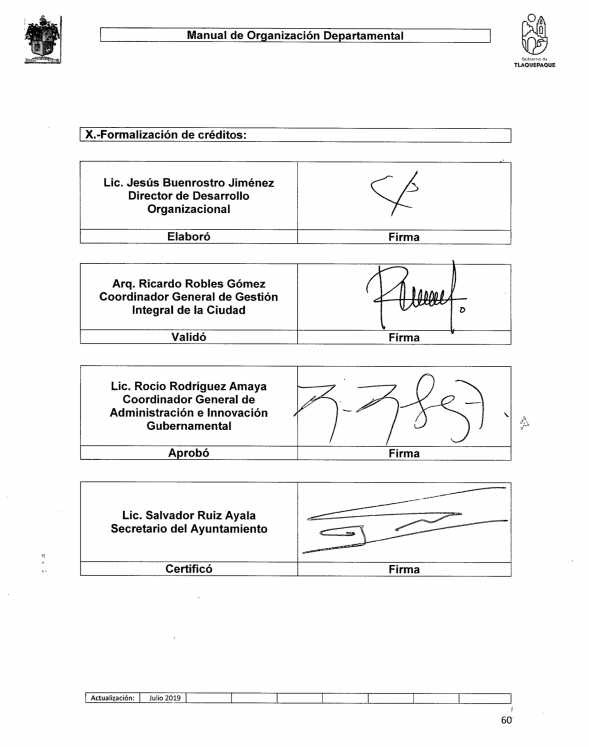 6061Contenido TemáticoPág.I.-Presentación3II.-Propósito del Manual4III.-Normatividad5III.1.Fundamento Legal5III.2.Alcance6IV.-Filosofía6IV.1.Misión6IV.2.-Valores6V.-Políticas de uso del manual de organización7VI.-Estructura Orgánica Departamental8VII.-Organigrama Departamental10VIII.-Objetivos y Funciones11IX.-Glosario de términos58X.-Formalización de créditos60Actualización:Julio 2019I.-Presentación:I.-Presentación:I.-Presentación:I.-Presentación:I.-Presentación:I.-Presentación:I.-Presentación:I.-Presentación:I.-Presentación:Éste Manual  se expide de conformidad a lo dispuesto por el artículo 115 de la Constitución Política de los Estados Unidos Mexicanos, la Constitución Política del Estado de Jalisco, en su Art. 77, fracción II inciso a), establece que “los Ayuntamientos tendrán facultades para aprobar, de acuerdo con las leyes en materia  municipal  que  expida  el  Congreso  del  Estado,  los  reglamentos, circulares y disposiciones administrativas de observancia general dentro de sus respectivas jurisdicciones, con el objeto de organizar la administración pública municipal”. Así mismo en la Ley del Gobierno y la Administración Pública del Estado de Jalisco establece en el artículo 40 que “los Ayuntamientos pueden expedir, de acuerdo con las leyes estatales en materia municipal: fracción I. Los bandos de policía y gobierno; y en la fracción II. Los reglamentos, circulares y disposiciones administrativas de observancia general, dentro de sus respectivas jurisdicciones, que regulen asuntos de su competencia”; en el artículo 45 establece que “las circulares internas, instructivos, manuales, formatos y cualesquier otro acto de similar naturaleza, aprobados por funcionarios públicos municipales, deben tener los siguientes requisitos: fracción I. Precisar cuál es la disposición reglamentaria que aclaran o interpretan o el criterio de la autoridad que la emitió; fracción II. Señalar cuáles inciden exclusivamente sobre la actividad de la administración pública municipal y cuáles otorgan derechos a los particulares; y fracción III. Ser publicados en las Gacetas Municipales o en los medios oficiales de divulgación previstos por el reglamento aplicable”.En este sentido, de manera particular,   el Reglamento del Gobierno y de la Administración Pública del Ayuntamiento Constitucional de San Pedro Tlaquepaque, el cual fue aprobado en Sesión Ordinaria con fecha 26 de Febrero de 2016 y publicado en la Gaceta Municipal del 29 de Febrero del año 2016, entrando en vigor a partir del 1 de Marzo del 2016,menciona: En su Título Segundo de los Elementos del Municipio, Capitulo XV de la Presentación de Iniciativas, artículo 149.-, señala “Las circulares internas, instructivos, manuales y formatos que regulan el funcionamiento administrativo del Ayuntamiento, no pueden constituirse en actos legislativos autónomos, ni desvirtuar, modificar o alterar el contenido de un ordenamiento municipal; serán formulados por conducto de las dependencias de la administración municipal que para tal efecto son facultadas por éste Reglamento y ajustándose a lo previsto por las normas correspondientes.”“Los instructivos, manuales y formatos a que hace referencia el párrafo anterior, deberán ser aprobados por los titulares de área, los titulares de las dependencias, el titular del área facultado por éste ordenamiento para definir sus lineamientos y por el titular de la Coordinación General de Administración e Innovación Gubernamental; aprobados éstos, deberán remitirse a la Secretaria del Ayuntamiento para efectos de su certificación y emisión de la constancia correspondiente”.Éste Manual  se expide de conformidad a lo dispuesto por el artículo 115 de la Constitución Política de los Estados Unidos Mexicanos, la Constitución Política del Estado de Jalisco, en su Art. 77, fracción II inciso a), establece que “los Ayuntamientos tendrán facultades para aprobar, de acuerdo con las leyes en materia  municipal  que  expida  el  Congreso  del  Estado,  los  reglamentos, circulares y disposiciones administrativas de observancia general dentro de sus respectivas jurisdicciones, con el objeto de organizar la administración pública municipal”. Así mismo en la Ley del Gobierno y la Administración Pública del Estado de Jalisco establece en el artículo 40 que “los Ayuntamientos pueden expedir, de acuerdo con las leyes estatales en materia municipal: fracción I. Los bandos de policía y gobierno; y en la fracción II. Los reglamentos, circulares y disposiciones administrativas de observancia general, dentro de sus respectivas jurisdicciones, que regulen asuntos de su competencia”; en el artículo 45 establece que “las circulares internas, instructivos, manuales, formatos y cualesquier otro acto de similar naturaleza, aprobados por funcionarios públicos municipales, deben tener los siguientes requisitos: fracción I. Precisar cuál es la disposición reglamentaria que aclaran o interpretan o el criterio de la autoridad que la emitió; fracción II. Señalar cuáles inciden exclusivamente sobre la actividad de la administración pública municipal y cuáles otorgan derechos a los particulares; y fracción III. Ser publicados en las Gacetas Municipales o en los medios oficiales de divulgación previstos por el reglamento aplicable”.En este sentido, de manera particular,   el Reglamento del Gobierno y de la Administración Pública del Ayuntamiento Constitucional de San Pedro Tlaquepaque, el cual fue aprobado en Sesión Ordinaria con fecha 26 de Febrero de 2016 y publicado en la Gaceta Municipal del 29 de Febrero del año 2016, entrando en vigor a partir del 1 de Marzo del 2016,menciona: En su Título Segundo de los Elementos del Municipio, Capitulo XV de la Presentación de Iniciativas, artículo 149.-, señala “Las circulares internas, instructivos, manuales y formatos que regulan el funcionamiento administrativo del Ayuntamiento, no pueden constituirse en actos legislativos autónomos, ni desvirtuar, modificar o alterar el contenido de un ordenamiento municipal; serán formulados por conducto de las dependencias de la administración municipal que para tal efecto son facultadas por éste Reglamento y ajustándose a lo previsto por las normas correspondientes.”“Los instructivos, manuales y formatos a que hace referencia el párrafo anterior, deberán ser aprobados por los titulares de área, los titulares de las dependencias, el titular del área facultado por éste ordenamiento para definir sus lineamientos y por el titular de la Coordinación General de Administración e Innovación Gubernamental; aprobados éstos, deberán remitirse a la Secretaria del Ayuntamiento para efectos de su certificación y emisión de la constancia correspondiente”.Éste Manual  se expide de conformidad a lo dispuesto por el artículo 115 de la Constitución Política de los Estados Unidos Mexicanos, la Constitución Política del Estado de Jalisco, en su Art. 77, fracción II inciso a), establece que “los Ayuntamientos tendrán facultades para aprobar, de acuerdo con las leyes en materia  municipal  que  expida  el  Congreso  del  Estado,  los  reglamentos, circulares y disposiciones administrativas de observancia general dentro de sus respectivas jurisdicciones, con el objeto de organizar la administración pública municipal”. Así mismo en la Ley del Gobierno y la Administración Pública del Estado de Jalisco establece en el artículo 40 que “los Ayuntamientos pueden expedir, de acuerdo con las leyes estatales en materia municipal: fracción I. Los bandos de policía y gobierno; y en la fracción II. Los reglamentos, circulares y disposiciones administrativas de observancia general, dentro de sus respectivas jurisdicciones, que regulen asuntos de su competencia”; en el artículo 45 establece que “las circulares internas, instructivos, manuales, formatos y cualesquier otro acto de similar naturaleza, aprobados por funcionarios públicos municipales, deben tener los siguientes requisitos: fracción I. Precisar cuál es la disposición reglamentaria que aclaran o interpretan o el criterio de la autoridad que la emitió; fracción II. Señalar cuáles inciden exclusivamente sobre la actividad de la administración pública municipal y cuáles otorgan derechos a los particulares; y fracción III. Ser publicados en las Gacetas Municipales o en los medios oficiales de divulgación previstos por el reglamento aplicable”.En este sentido, de manera particular,   el Reglamento del Gobierno y de la Administración Pública del Ayuntamiento Constitucional de San Pedro Tlaquepaque, el cual fue aprobado en Sesión Ordinaria con fecha 26 de Febrero de 2016 y publicado en la Gaceta Municipal del 29 de Febrero del año 2016, entrando en vigor a partir del 1 de Marzo del 2016,menciona: En su Título Segundo de los Elementos del Municipio, Capitulo XV de la Presentación de Iniciativas, artículo 149.-, señala “Las circulares internas, instructivos, manuales y formatos que regulan el funcionamiento administrativo del Ayuntamiento, no pueden constituirse en actos legislativos autónomos, ni desvirtuar, modificar o alterar el contenido de un ordenamiento municipal; serán formulados por conducto de las dependencias de la administración municipal que para tal efecto son facultadas por éste Reglamento y ajustándose a lo previsto por las normas correspondientes.”“Los instructivos, manuales y formatos a que hace referencia el párrafo anterior, deberán ser aprobados por los titulares de área, los titulares de las dependencias, el titular del área facultado por éste ordenamiento para definir sus lineamientos y por el titular de la Coordinación General de Administración e Innovación Gubernamental; aprobados éstos, deberán remitirse a la Secretaria del Ayuntamiento para efectos de su certificación y emisión de la constancia correspondiente”.Éste Manual  se expide de conformidad a lo dispuesto por el artículo 115 de la Constitución Política de los Estados Unidos Mexicanos, la Constitución Política del Estado de Jalisco, en su Art. 77, fracción II inciso a), establece que “los Ayuntamientos tendrán facultades para aprobar, de acuerdo con las leyes en materia  municipal  que  expida  el  Congreso  del  Estado,  los  reglamentos, circulares y disposiciones administrativas de observancia general dentro de sus respectivas jurisdicciones, con el objeto de organizar la administración pública municipal”. Así mismo en la Ley del Gobierno y la Administración Pública del Estado de Jalisco establece en el artículo 40 que “los Ayuntamientos pueden expedir, de acuerdo con las leyes estatales en materia municipal: fracción I. Los bandos de policía y gobierno; y en la fracción II. Los reglamentos, circulares y disposiciones administrativas de observancia general, dentro de sus respectivas jurisdicciones, que regulen asuntos de su competencia”; en el artículo 45 establece que “las circulares internas, instructivos, manuales, formatos y cualesquier otro acto de similar naturaleza, aprobados por funcionarios públicos municipales, deben tener los siguientes requisitos: fracción I. Precisar cuál es la disposición reglamentaria que aclaran o interpretan o el criterio de la autoridad que la emitió; fracción II. Señalar cuáles inciden exclusivamente sobre la actividad de la administración pública municipal y cuáles otorgan derechos a los particulares; y fracción III. Ser publicados en las Gacetas Municipales o en los medios oficiales de divulgación previstos por el reglamento aplicable”.En este sentido, de manera particular,   el Reglamento del Gobierno y de la Administración Pública del Ayuntamiento Constitucional de San Pedro Tlaquepaque, el cual fue aprobado en Sesión Ordinaria con fecha 26 de Febrero de 2016 y publicado en la Gaceta Municipal del 29 de Febrero del año 2016, entrando en vigor a partir del 1 de Marzo del 2016,menciona: En su Título Segundo de los Elementos del Municipio, Capitulo XV de la Presentación de Iniciativas, artículo 149.-, señala “Las circulares internas, instructivos, manuales y formatos que regulan el funcionamiento administrativo del Ayuntamiento, no pueden constituirse en actos legislativos autónomos, ni desvirtuar, modificar o alterar el contenido de un ordenamiento municipal; serán formulados por conducto de las dependencias de la administración municipal que para tal efecto son facultadas por éste Reglamento y ajustándose a lo previsto por las normas correspondientes.”“Los instructivos, manuales y formatos a que hace referencia el párrafo anterior, deberán ser aprobados por los titulares de área, los titulares de las dependencias, el titular del área facultado por éste ordenamiento para definir sus lineamientos y por el titular de la Coordinación General de Administración e Innovación Gubernamental; aprobados éstos, deberán remitirse a la Secretaria del Ayuntamiento para efectos de su certificación y emisión de la constancia correspondiente”.Éste Manual  se expide de conformidad a lo dispuesto por el artículo 115 de la Constitución Política de los Estados Unidos Mexicanos, la Constitución Política del Estado de Jalisco, en su Art. 77, fracción II inciso a), establece que “los Ayuntamientos tendrán facultades para aprobar, de acuerdo con las leyes en materia  municipal  que  expida  el  Congreso  del  Estado,  los  reglamentos, circulares y disposiciones administrativas de observancia general dentro de sus respectivas jurisdicciones, con el objeto de organizar la administración pública municipal”. Así mismo en la Ley del Gobierno y la Administración Pública del Estado de Jalisco establece en el artículo 40 que “los Ayuntamientos pueden expedir, de acuerdo con las leyes estatales en materia municipal: fracción I. Los bandos de policía y gobierno; y en la fracción II. Los reglamentos, circulares y disposiciones administrativas de observancia general, dentro de sus respectivas jurisdicciones, que regulen asuntos de su competencia”; en el artículo 45 establece que “las circulares internas, instructivos, manuales, formatos y cualesquier otro acto de similar naturaleza, aprobados por funcionarios públicos municipales, deben tener los siguientes requisitos: fracción I. Precisar cuál es la disposición reglamentaria que aclaran o interpretan o el criterio de la autoridad que la emitió; fracción II. Señalar cuáles inciden exclusivamente sobre la actividad de la administración pública municipal y cuáles otorgan derechos a los particulares; y fracción III. Ser publicados en las Gacetas Municipales o en los medios oficiales de divulgación previstos por el reglamento aplicable”.En este sentido, de manera particular,   el Reglamento del Gobierno y de la Administración Pública del Ayuntamiento Constitucional de San Pedro Tlaquepaque, el cual fue aprobado en Sesión Ordinaria con fecha 26 de Febrero de 2016 y publicado en la Gaceta Municipal del 29 de Febrero del año 2016, entrando en vigor a partir del 1 de Marzo del 2016,menciona: En su Título Segundo de los Elementos del Municipio, Capitulo XV de la Presentación de Iniciativas, artículo 149.-, señala “Las circulares internas, instructivos, manuales y formatos que regulan el funcionamiento administrativo del Ayuntamiento, no pueden constituirse en actos legislativos autónomos, ni desvirtuar, modificar o alterar el contenido de un ordenamiento municipal; serán formulados por conducto de las dependencias de la administración municipal que para tal efecto son facultadas por éste Reglamento y ajustándose a lo previsto por las normas correspondientes.”“Los instructivos, manuales y formatos a que hace referencia el párrafo anterior, deberán ser aprobados por los titulares de área, los titulares de las dependencias, el titular del área facultado por éste ordenamiento para definir sus lineamientos y por el titular de la Coordinación General de Administración e Innovación Gubernamental; aprobados éstos, deberán remitirse a la Secretaria del Ayuntamiento para efectos de su certificación y emisión de la constancia correspondiente”.Éste Manual  se expide de conformidad a lo dispuesto por el artículo 115 de la Constitución Política de los Estados Unidos Mexicanos, la Constitución Política del Estado de Jalisco, en su Art. 77, fracción II inciso a), establece que “los Ayuntamientos tendrán facultades para aprobar, de acuerdo con las leyes en materia  municipal  que  expida  el  Congreso  del  Estado,  los  reglamentos, circulares y disposiciones administrativas de observancia general dentro de sus respectivas jurisdicciones, con el objeto de organizar la administración pública municipal”. Así mismo en la Ley del Gobierno y la Administración Pública del Estado de Jalisco establece en el artículo 40 que “los Ayuntamientos pueden expedir, de acuerdo con las leyes estatales en materia municipal: fracción I. Los bandos de policía y gobierno; y en la fracción II. Los reglamentos, circulares y disposiciones administrativas de observancia general, dentro de sus respectivas jurisdicciones, que regulen asuntos de su competencia”; en el artículo 45 establece que “las circulares internas, instructivos, manuales, formatos y cualesquier otro acto de similar naturaleza, aprobados por funcionarios públicos municipales, deben tener los siguientes requisitos: fracción I. Precisar cuál es la disposición reglamentaria que aclaran o interpretan o el criterio de la autoridad que la emitió; fracción II. Señalar cuáles inciden exclusivamente sobre la actividad de la administración pública municipal y cuáles otorgan derechos a los particulares; y fracción III. Ser publicados en las Gacetas Municipales o en los medios oficiales de divulgación previstos por el reglamento aplicable”.En este sentido, de manera particular,   el Reglamento del Gobierno y de la Administración Pública del Ayuntamiento Constitucional de San Pedro Tlaquepaque, el cual fue aprobado en Sesión Ordinaria con fecha 26 de Febrero de 2016 y publicado en la Gaceta Municipal del 29 de Febrero del año 2016, entrando en vigor a partir del 1 de Marzo del 2016,menciona: En su Título Segundo de los Elementos del Municipio, Capitulo XV de la Presentación de Iniciativas, artículo 149.-, señala “Las circulares internas, instructivos, manuales y formatos que regulan el funcionamiento administrativo del Ayuntamiento, no pueden constituirse en actos legislativos autónomos, ni desvirtuar, modificar o alterar el contenido de un ordenamiento municipal; serán formulados por conducto de las dependencias de la administración municipal que para tal efecto son facultadas por éste Reglamento y ajustándose a lo previsto por las normas correspondientes.”“Los instructivos, manuales y formatos a que hace referencia el párrafo anterior, deberán ser aprobados por los titulares de área, los titulares de las dependencias, el titular del área facultado por éste ordenamiento para definir sus lineamientos y por el titular de la Coordinación General de Administración e Innovación Gubernamental; aprobados éstos, deberán remitirse a la Secretaria del Ayuntamiento para efectos de su certificación y emisión de la constancia correspondiente”.Éste Manual  se expide de conformidad a lo dispuesto por el artículo 115 de la Constitución Política de los Estados Unidos Mexicanos, la Constitución Política del Estado de Jalisco, en su Art. 77, fracción II inciso a), establece que “los Ayuntamientos tendrán facultades para aprobar, de acuerdo con las leyes en materia  municipal  que  expida  el  Congreso  del  Estado,  los  reglamentos, circulares y disposiciones administrativas de observancia general dentro de sus respectivas jurisdicciones, con el objeto de organizar la administración pública municipal”. Así mismo en la Ley del Gobierno y la Administración Pública del Estado de Jalisco establece en el artículo 40 que “los Ayuntamientos pueden expedir, de acuerdo con las leyes estatales en materia municipal: fracción I. Los bandos de policía y gobierno; y en la fracción II. Los reglamentos, circulares y disposiciones administrativas de observancia general, dentro de sus respectivas jurisdicciones, que regulen asuntos de su competencia”; en el artículo 45 establece que “las circulares internas, instructivos, manuales, formatos y cualesquier otro acto de similar naturaleza, aprobados por funcionarios públicos municipales, deben tener los siguientes requisitos: fracción I. Precisar cuál es la disposición reglamentaria que aclaran o interpretan o el criterio de la autoridad que la emitió; fracción II. Señalar cuáles inciden exclusivamente sobre la actividad de la administración pública municipal y cuáles otorgan derechos a los particulares; y fracción III. Ser publicados en las Gacetas Municipales o en los medios oficiales de divulgación previstos por el reglamento aplicable”.En este sentido, de manera particular,   el Reglamento del Gobierno y de la Administración Pública del Ayuntamiento Constitucional de San Pedro Tlaquepaque, el cual fue aprobado en Sesión Ordinaria con fecha 26 de Febrero de 2016 y publicado en la Gaceta Municipal del 29 de Febrero del año 2016, entrando en vigor a partir del 1 de Marzo del 2016,menciona: En su Título Segundo de los Elementos del Municipio, Capitulo XV de la Presentación de Iniciativas, artículo 149.-, señala “Las circulares internas, instructivos, manuales y formatos que regulan el funcionamiento administrativo del Ayuntamiento, no pueden constituirse en actos legislativos autónomos, ni desvirtuar, modificar o alterar el contenido de un ordenamiento municipal; serán formulados por conducto de las dependencias de la administración municipal que para tal efecto son facultadas por éste Reglamento y ajustándose a lo previsto por las normas correspondientes.”“Los instructivos, manuales y formatos a que hace referencia el párrafo anterior, deberán ser aprobados por los titulares de área, los titulares de las dependencias, el titular del área facultado por éste ordenamiento para definir sus lineamientos y por el titular de la Coordinación General de Administración e Innovación Gubernamental; aprobados éstos, deberán remitirse a la Secretaria del Ayuntamiento para efectos de su certificación y emisión de la constancia correspondiente”.Éste Manual  se expide de conformidad a lo dispuesto por el artículo 115 de la Constitución Política de los Estados Unidos Mexicanos, la Constitución Política del Estado de Jalisco, en su Art. 77, fracción II inciso a), establece que “los Ayuntamientos tendrán facultades para aprobar, de acuerdo con las leyes en materia  municipal  que  expida  el  Congreso  del  Estado,  los  reglamentos, circulares y disposiciones administrativas de observancia general dentro de sus respectivas jurisdicciones, con el objeto de organizar la administración pública municipal”. Así mismo en la Ley del Gobierno y la Administración Pública del Estado de Jalisco establece en el artículo 40 que “los Ayuntamientos pueden expedir, de acuerdo con las leyes estatales en materia municipal: fracción I. Los bandos de policía y gobierno; y en la fracción II. Los reglamentos, circulares y disposiciones administrativas de observancia general, dentro de sus respectivas jurisdicciones, que regulen asuntos de su competencia”; en el artículo 45 establece que “las circulares internas, instructivos, manuales, formatos y cualesquier otro acto de similar naturaleza, aprobados por funcionarios públicos municipales, deben tener los siguientes requisitos: fracción I. Precisar cuál es la disposición reglamentaria que aclaran o interpretan o el criterio de la autoridad que la emitió; fracción II. Señalar cuáles inciden exclusivamente sobre la actividad de la administración pública municipal y cuáles otorgan derechos a los particulares; y fracción III. Ser publicados en las Gacetas Municipales o en los medios oficiales de divulgación previstos por el reglamento aplicable”.En este sentido, de manera particular,   el Reglamento del Gobierno y de la Administración Pública del Ayuntamiento Constitucional de San Pedro Tlaquepaque, el cual fue aprobado en Sesión Ordinaria con fecha 26 de Febrero de 2016 y publicado en la Gaceta Municipal del 29 de Febrero del año 2016, entrando en vigor a partir del 1 de Marzo del 2016,menciona: En su Título Segundo de los Elementos del Municipio, Capitulo XV de la Presentación de Iniciativas, artículo 149.-, señala “Las circulares internas, instructivos, manuales y formatos que regulan el funcionamiento administrativo del Ayuntamiento, no pueden constituirse en actos legislativos autónomos, ni desvirtuar, modificar o alterar el contenido de un ordenamiento municipal; serán formulados por conducto de las dependencias de la administración municipal que para tal efecto son facultadas por éste Reglamento y ajustándose a lo previsto por las normas correspondientes.”“Los instructivos, manuales y formatos a que hace referencia el párrafo anterior, deberán ser aprobados por los titulares de área, los titulares de las dependencias, el titular del área facultado por éste ordenamiento para definir sus lineamientos y por el titular de la Coordinación General de Administración e Innovación Gubernamental; aprobados éstos, deberán remitirse a la Secretaria del Ayuntamiento para efectos de su certificación y emisión de la constancia correspondiente”.Éste Manual  se expide de conformidad a lo dispuesto por el artículo 115 de la Constitución Política de los Estados Unidos Mexicanos, la Constitución Política del Estado de Jalisco, en su Art. 77, fracción II inciso a), establece que “los Ayuntamientos tendrán facultades para aprobar, de acuerdo con las leyes en materia  municipal  que  expida  el  Congreso  del  Estado,  los  reglamentos, circulares y disposiciones administrativas de observancia general dentro de sus respectivas jurisdicciones, con el objeto de organizar la administración pública municipal”. Así mismo en la Ley del Gobierno y la Administración Pública del Estado de Jalisco establece en el artículo 40 que “los Ayuntamientos pueden expedir, de acuerdo con las leyes estatales en materia municipal: fracción I. Los bandos de policía y gobierno; y en la fracción II. Los reglamentos, circulares y disposiciones administrativas de observancia general, dentro de sus respectivas jurisdicciones, que regulen asuntos de su competencia”; en el artículo 45 establece que “las circulares internas, instructivos, manuales, formatos y cualesquier otro acto de similar naturaleza, aprobados por funcionarios públicos municipales, deben tener los siguientes requisitos: fracción I. Precisar cuál es la disposición reglamentaria que aclaran o interpretan o el criterio de la autoridad que la emitió; fracción II. Señalar cuáles inciden exclusivamente sobre la actividad de la administración pública municipal y cuáles otorgan derechos a los particulares; y fracción III. Ser publicados en las Gacetas Municipales o en los medios oficiales de divulgación previstos por el reglamento aplicable”.En este sentido, de manera particular,   el Reglamento del Gobierno y de la Administración Pública del Ayuntamiento Constitucional de San Pedro Tlaquepaque, el cual fue aprobado en Sesión Ordinaria con fecha 26 de Febrero de 2016 y publicado en la Gaceta Municipal del 29 de Febrero del año 2016, entrando en vigor a partir del 1 de Marzo del 2016,menciona: En su Título Segundo de los Elementos del Municipio, Capitulo XV de la Presentación de Iniciativas, artículo 149.-, señala “Las circulares internas, instructivos, manuales y formatos que regulan el funcionamiento administrativo del Ayuntamiento, no pueden constituirse en actos legislativos autónomos, ni desvirtuar, modificar o alterar el contenido de un ordenamiento municipal; serán formulados por conducto de las dependencias de la administración municipal que para tal efecto son facultadas por éste Reglamento y ajustándose a lo previsto por las normas correspondientes.”“Los instructivos, manuales y formatos a que hace referencia el párrafo anterior, deberán ser aprobados por los titulares de área, los titulares de las dependencias, el titular del área facultado por éste ordenamiento para definir sus lineamientos y por el titular de la Coordinación General de Administración e Innovación Gubernamental; aprobados éstos, deberán remitirse a la Secretaria del Ayuntamiento para efectos de su certificación y emisión de la constancia correspondiente”.Actualización:Julio 2019II.-Propósito del Manual:II.-Propósito del Manual:II.-Propósito del Manual:II.-Propósito del Manual:II.-Propósito del Manual:II.-Propósito del Manual:II.-Propósito del Manual:II.-Propósito del Manual:II.-Propósito del Manual:a)  Mostrar la organización de la Coordinación General de Gestión Integral de la Ciudad.b) Servir de marco de referencia y guía para llevar a cabo el trabajo diario de la Coordinación, orientadas a la consecución de los objetivos de la misma,   además de contribuir a   la división del trabajo, capacitación y medición de su desempeño.c)  Delimitar las responsabilidades y competencias de todas las unidadesa)  Mostrar la organización de la Coordinación General de Gestión Integral de la Ciudad.b) Servir de marco de referencia y guía para llevar a cabo el trabajo diario de la Coordinación, orientadas a la consecución de los objetivos de la misma,   además de contribuir a   la división del trabajo, capacitación y medición de su desempeño.c)  Delimitar las responsabilidades y competencias de todas las unidadesa)  Mostrar la organización de la Coordinación General de Gestión Integral de la Ciudad.b) Servir de marco de referencia y guía para llevar a cabo el trabajo diario de la Coordinación, orientadas a la consecución de los objetivos de la misma,   además de contribuir a   la división del trabajo, capacitación y medición de su desempeño.c)  Delimitar las responsabilidades y competencias de todas las unidadesa)  Mostrar la organización de la Coordinación General de Gestión Integral de la Ciudad.b) Servir de marco de referencia y guía para llevar a cabo el trabajo diario de la Coordinación, orientadas a la consecución de los objetivos de la misma,   además de contribuir a   la división del trabajo, capacitación y medición de su desempeño.c)  Delimitar las responsabilidades y competencias de todas las unidadesa)  Mostrar la organización de la Coordinación General de Gestión Integral de la Ciudad.b) Servir de marco de referencia y guía para llevar a cabo el trabajo diario de la Coordinación, orientadas a la consecución de los objetivos de la misma,   además de contribuir a   la división del trabajo, capacitación y medición de su desempeño.c)  Delimitar las responsabilidades y competencias de todas las unidadesa)  Mostrar la organización de la Coordinación General de Gestión Integral de la Ciudad.b) Servir de marco de referencia y guía para llevar a cabo el trabajo diario de la Coordinación, orientadas a la consecución de los objetivos de la misma,   además de contribuir a   la división del trabajo, capacitación y medición de su desempeño.c)  Delimitar las responsabilidades y competencias de todas las unidadesa)  Mostrar la organización de la Coordinación General de Gestión Integral de la Ciudad.b) Servir de marco de referencia y guía para llevar a cabo el trabajo diario de la Coordinación, orientadas a la consecución de los objetivos de la misma,   además de contribuir a   la división del trabajo, capacitación y medición de su desempeño.c)  Delimitar las responsabilidades y competencias de todas las unidadesa)  Mostrar la organización de la Coordinación General de Gestión Integral de la Ciudad.b) Servir de marco de referencia y guía para llevar a cabo el trabajo diario de la Coordinación, orientadas a la consecución de los objetivos de la misma,   además de contribuir a   la división del trabajo, capacitación y medición de su desempeño.c)  Delimitar las responsabilidades y competencias de todas las unidadesa)  Mostrar la organización de la Coordinación General de Gestión Integral de la Ciudad.b) Servir de marco de referencia y guía para llevar a cabo el trabajo diario de la Coordinación, orientadas a la consecución de los objetivos de la misma,   además de contribuir a   la división del trabajo, capacitación y medición de su desempeño.c)  Delimitar las responsabilidades y competencias de todas las unidadesActualización:Julio 2019III.-Normatividad:III.-Normatividad:III.-Normatividad:III.-Normatividad:III.-Normatividad:III.-Normatividad:III.-Normatividad:III.-Normatividad:III.-Normatividad:III.1.Fundamento LegalIII.1.Fundamento LegalIII.1.Fundamento LegalIII.1.Fundamento LegalIII.1.Fundamento LegalIII.1.Fundamento LegalIII.1.Fundamento LegalIII.1.Fundamento LegalIII.1.Fundamento LegalDe conformidad con el artículo 206  fracción III del Reglamento del Gobierno y de   la Administración Pública   del Ayuntamiento Constitucional de San Pedro Tlaquepaque, la Coordinación General de Gestión Integral de la Ciudad está conformada por:1.  Dirección General del Medio Ambiente;2.  Dirección de Gestión Integral del Territorio;3.  Dirección de Movilidad y Transporte;4.  Dirección del Espacio Público;5.  Dirección de Control de la Edificación;6.  Dirección de Obras Públicas;7.  Dirección de Administración, Evaluación y Seguimiento; y8.  Dirección de Normatividad.Así mismo en el artículo 228 del capítulo IV del Reglamento del Gobierno y de la Administración Pública del Ayuntamiento Constitucional de San Pedro Tlaquepaque están contenidas sus atribuciones.Así también para el más eficiente desempeño de sus atribuciones se auxiliará del siguiente marco jurídico:De conformidad con el artículo 206  fracción III del Reglamento del Gobierno y de   la Administración Pública   del Ayuntamiento Constitucional de San Pedro Tlaquepaque, la Coordinación General de Gestión Integral de la Ciudad está conformada por:1.  Dirección General del Medio Ambiente;2.  Dirección de Gestión Integral del Territorio;3.  Dirección de Movilidad y Transporte;4.  Dirección del Espacio Público;5.  Dirección de Control de la Edificación;6.  Dirección de Obras Públicas;7.  Dirección de Administración, Evaluación y Seguimiento; y8.  Dirección de Normatividad.Así mismo en el artículo 228 del capítulo IV del Reglamento del Gobierno y de la Administración Pública del Ayuntamiento Constitucional de San Pedro Tlaquepaque están contenidas sus atribuciones.Así también para el más eficiente desempeño de sus atribuciones se auxiliará del siguiente marco jurídico:De conformidad con el artículo 206  fracción III del Reglamento del Gobierno y de   la Administración Pública   del Ayuntamiento Constitucional de San Pedro Tlaquepaque, la Coordinación General de Gestión Integral de la Ciudad está conformada por:1.  Dirección General del Medio Ambiente;2.  Dirección de Gestión Integral del Territorio;3.  Dirección de Movilidad y Transporte;4.  Dirección del Espacio Público;5.  Dirección de Control de la Edificación;6.  Dirección de Obras Públicas;7.  Dirección de Administración, Evaluación y Seguimiento; y8.  Dirección de Normatividad.Así mismo en el artículo 228 del capítulo IV del Reglamento del Gobierno y de la Administración Pública del Ayuntamiento Constitucional de San Pedro Tlaquepaque están contenidas sus atribuciones.Así también para el más eficiente desempeño de sus atribuciones se auxiliará del siguiente marco jurídico:De conformidad con el artículo 206  fracción III del Reglamento del Gobierno y de   la Administración Pública   del Ayuntamiento Constitucional de San Pedro Tlaquepaque, la Coordinación General de Gestión Integral de la Ciudad está conformada por:1.  Dirección General del Medio Ambiente;2.  Dirección de Gestión Integral del Territorio;3.  Dirección de Movilidad y Transporte;4.  Dirección del Espacio Público;5.  Dirección de Control de la Edificación;6.  Dirección de Obras Públicas;7.  Dirección de Administración, Evaluación y Seguimiento; y8.  Dirección de Normatividad.Así mismo en el artículo 228 del capítulo IV del Reglamento del Gobierno y de la Administración Pública del Ayuntamiento Constitucional de San Pedro Tlaquepaque están contenidas sus atribuciones.Así también para el más eficiente desempeño de sus atribuciones se auxiliará del siguiente marco jurídico:De conformidad con el artículo 206  fracción III del Reglamento del Gobierno y de   la Administración Pública   del Ayuntamiento Constitucional de San Pedro Tlaquepaque, la Coordinación General de Gestión Integral de la Ciudad está conformada por:1.  Dirección General del Medio Ambiente;2.  Dirección de Gestión Integral del Territorio;3.  Dirección de Movilidad y Transporte;4.  Dirección del Espacio Público;5.  Dirección de Control de la Edificación;6.  Dirección de Obras Públicas;7.  Dirección de Administración, Evaluación y Seguimiento; y8.  Dirección de Normatividad.Así mismo en el artículo 228 del capítulo IV del Reglamento del Gobierno y de la Administración Pública del Ayuntamiento Constitucional de San Pedro Tlaquepaque están contenidas sus atribuciones.Así también para el más eficiente desempeño de sus atribuciones se auxiliará del siguiente marco jurídico:De conformidad con el artículo 206  fracción III del Reglamento del Gobierno y de   la Administración Pública   del Ayuntamiento Constitucional de San Pedro Tlaquepaque, la Coordinación General de Gestión Integral de la Ciudad está conformada por:1.  Dirección General del Medio Ambiente;2.  Dirección de Gestión Integral del Territorio;3.  Dirección de Movilidad y Transporte;4.  Dirección del Espacio Público;5.  Dirección de Control de la Edificación;6.  Dirección de Obras Públicas;7.  Dirección de Administración, Evaluación y Seguimiento; y8.  Dirección de Normatividad.Así mismo en el artículo 228 del capítulo IV del Reglamento del Gobierno y de la Administración Pública del Ayuntamiento Constitucional de San Pedro Tlaquepaque están contenidas sus atribuciones.Así también para el más eficiente desempeño de sus atribuciones se auxiliará del siguiente marco jurídico:De conformidad con el artículo 206  fracción III del Reglamento del Gobierno y de   la Administración Pública   del Ayuntamiento Constitucional de San Pedro Tlaquepaque, la Coordinación General de Gestión Integral de la Ciudad está conformada por:1.  Dirección General del Medio Ambiente;2.  Dirección de Gestión Integral del Territorio;3.  Dirección de Movilidad y Transporte;4.  Dirección del Espacio Público;5.  Dirección de Control de la Edificación;6.  Dirección de Obras Públicas;7.  Dirección de Administración, Evaluación y Seguimiento; y8.  Dirección de Normatividad.Así mismo en el artículo 228 del capítulo IV del Reglamento del Gobierno y de la Administración Pública del Ayuntamiento Constitucional de San Pedro Tlaquepaque están contenidas sus atribuciones.Así también para el más eficiente desempeño de sus atribuciones se auxiliará del siguiente marco jurídico:De conformidad con el artículo 206  fracción III del Reglamento del Gobierno y de   la Administración Pública   del Ayuntamiento Constitucional de San Pedro Tlaquepaque, la Coordinación General de Gestión Integral de la Ciudad está conformada por:1.  Dirección General del Medio Ambiente;2.  Dirección de Gestión Integral del Territorio;3.  Dirección de Movilidad y Transporte;4.  Dirección del Espacio Público;5.  Dirección de Control de la Edificación;6.  Dirección de Obras Públicas;7.  Dirección de Administración, Evaluación y Seguimiento; y8.  Dirección de Normatividad.Así mismo en el artículo 228 del capítulo IV del Reglamento del Gobierno y de la Administración Pública del Ayuntamiento Constitucional de San Pedro Tlaquepaque están contenidas sus atribuciones.Así también para el más eficiente desempeño de sus atribuciones se auxiliará del siguiente marco jurídico:De conformidad con el artículo 206  fracción III del Reglamento del Gobierno y de   la Administración Pública   del Ayuntamiento Constitucional de San Pedro Tlaquepaque, la Coordinación General de Gestión Integral de la Ciudad está conformada por:1.  Dirección General del Medio Ambiente;2.  Dirección de Gestión Integral del Territorio;3.  Dirección de Movilidad y Transporte;4.  Dirección del Espacio Público;5.  Dirección de Control de la Edificación;6.  Dirección de Obras Públicas;7.  Dirección de Administración, Evaluación y Seguimiento; y8.  Dirección de Normatividad.Así mismo en el artículo 228 del capítulo IV del Reglamento del Gobierno y de la Administración Pública del Ayuntamiento Constitucional de San Pedro Tlaquepaque están contenidas sus atribuciones.Así también para el más eficiente desempeño de sus atribuciones se auxiliará del siguiente marco jurídico:Actualización:Julio 2019IV.-Filosofía:IV.-Filosofía:IV.-Filosofía:IV.-Filosofía:IV.-Filosofía:IV.-Filosofía:IV.-Filosofía:IV.-Filosofía:IV.-Filosofía:IV.1.Misión de la Coordinación GeneralIV.1.Misión de la Coordinación GeneralIV.1.Misión de la Coordinación GeneralIV.1.Misión de la Coordinación GeneralIV.1.Misión de la Coordinación GeneralIV.1.Misión de la Coordinación GeneralIV.1.Misión de la Coordinación GeneralIV.1.Misión de la Coordinación GeneralIV.1.Misión de la Coordinación GeneralSomos una instancia del Gobierno Municipal que se dedica a coordinar programas, proyectos y acciones en materia de medio ambiente, gestión integral del territorio, movilidad y transporte, espacio público, control de la edificación, y obras públicas,      encaminados a la satisfacción de   las necesidades y expectativas de los habitantes del Municipio de San Pedro Tlaquepaque.; mediante el uso eficiente de  los recursos, haciendo más con menos, buscando siempre su optimización; con apego al principio de legalidad, el respeto a los derechos humanos, siendo transparente,    rindiendo cuentas y con la participación ciudadana; todo ello con el fin de impulsar el desarrollo humano local y sustentable con igualdad de género; generando las condiciones necesarias y suficientes para el Buen Vivir.Somos una instancia del Gobierno Municipal que se dedica a coordinar programas, proyectos y acciones en materia de medio ambiente, gestión integral del territorio, movilidad y transporte, espacio público, control de la edificación, y obras públicas,      encaminados a la satisfacción de   las necesidades y expectativas de los habitantes del Municipio de San Pedro Tlaquepaque.; mediante el uso eficiente de  los recursos, haciendo más con menos, buscando siempre su optimización; con apego al principio de legalidad, el respeto a los derechos humanos, siendo transparente,    rindiendo cuentas y con la participación ciudadana; todo ello con el fin de impulsar el desarrollo humano local y sustentable con igualdad de género; generando las condiciones necesarias y suficientes para el Buen Vivir.Somos una instancia del Gobierno Municipal que se dedica a coordinar programas, proyectos y acciones en materia de medio ambiente, gestión integral del territorio, movilidad y transporte, espacio público, control de la edificación, y obras públicas,      encaminados a la satisfacción de   las necesidades y expectativas de los habitantes del Municipio de San Pedro Tlaquepaque.; mediante el uso eficiente de  los recursos, haciendo más con menos, buscando siempre su optimización; con apego al principio de legalidad, el respeto a los derechos humanos, siendo transparente,    rindiendo cuentas y con la participación ciudadana; todo ello con el fin de impulsar el desarrollo humano local y sustentable con igualdad de género; generando las condiciones necesarias y suficientes para el Buen Vivir.Somos una instancia del Gobierno Municipal que se dedica a coordinar programas, proyectos y acciones en materia de medio ambiente, gestión integral del territorio, movilidad y transporte, espacio público, control de la edificación, y obras públicas,      encaminados a la satisfacción de   las necesidades y expectativas de los habitantes del Municipio de San Pedro Tlaquepaque.; mediante el uso eficiente de  los recursos, haciendo más con menos, buscando siempre su optimización; con apego al principio de legalidad, el respeto a los derechos humanos, siendo transparente,    rindiendo cuentas y con la participación ciudadana; todo ello con el fin de impulsar el desarrollo humano local y sustentable con igualdad de género; generando las condiciones necesarias y suficientes para el Buen Vivir.Somos una instancia del Gobierno Municipal que se dedica a coordinar programas, proyectos y acciones en materia de medio ambiente, gestión integral del territorio, movilidad y transporte, espacio público, control de la edificación, y obras públicas,      encaminados a la satisfacción de   las necesidades y expectativas de los habitantes del Municipio de San Pedro Tlaquepaque.; mediante el uso eficiente de  los recursos, haciendo más con menos, buscando siempre su optimización; con apego al principio de legalidad, el respeto a los derechos humanos, siendo transparente,    rindiendo cuentas y con la participación ciudadana; todo ello con el fin de impulsar el desarrollo humano local y sustentable con igualdad de género; generando las condiciones necesarias y suficientes para el Buen Vivir.Somos una instancia del Gobierno Municipal que se dedica a coordinar programas, proyectos y acciones en materia de medio ambiente, gestión integral del territorio, movilidad y transporte, espacio público, control de la edificación, y obras públicas,      encaminados a la satisfacción de   las necesidades y expectativas de los habitantes del Municipio de San Pedro Tlaquepaque.; mediante el uso eficiente de  los recursos, haciendo más con menos, buscando siempre su optimización; con apego al principio de legalidad, el respeto a los derechos humanos, siendo transparente,    rindiendo cuentas y con la participación ciudadana; todo ello con el fin de impulsar el desarrollo humano local y sustentable con igualdad de género; generando las condiciones necesarias y suficientes para el Buen Vivir.Somos una instancia del Gobierno Municipal que se dedica a coordinar programas, proyectos y acciones en materia de medio ambiente, gestión integral del territorio, movilidad y transporte, espacio público, control de la edificación, y obras públicas,      encaminados a la satisfacción de   las necesidades y expectativas de los habitantes del Municipio de San Pedro Tlaquepaque.; mediante el uso eficiente de  los recursos, haciendo más con menos, buscando siempre su optimización; con apego al principio de legalidad, el respeto a los derechos humanos, siendo transparente,    rindiendo cuentas y con la participación ciudadana; todo ello con el fin de impulsar el desarrollo humano local y sustentable con igualdad de género; generando las condiciones necesarias y suficientes para el Buen Vivir.Somos una instancia del Gobierno Municipal que se dedica a coordinar programas, proyectos y acciones en materia de medio ambiente, gestión integral del territorio, movilidad y transporte, espacio público, control de la edificación, y obras públicas,      encaminados a la satisfacción de   las necesidades y expectativas de los habitantes del Municipio de San Pedro Tlaquepaque.; mediante el uso eficiente de  los recursos, haciendo más con menos, buscando siempre su optimización; con apego al principio de legalidad, el respeto a los derechos humanos, siendo transparente,    rindiendo cuentas y con la participación ciudadana; todo ello con el fin de impulsar el desarrollo humano local y sustentable con igualdad de género; generando las condiciones necesarias y suficientes para el Buen Vivir.Somos una instancia del Gobierno Municipal que se dedica a coordinar programas, proyectos y acciones en materia de medio ambiente, gestión integral del territorio, movilidad y transporte, espacio público, control de la edificación, y obras públicas,      encaminados a la satisfacción de   las necesidades y expectativas de los habitantes del Municipio de San Pedro Tlaquepaque.; mediante el uso eficiente de  los recursos, haciendo más con menos, buscando siempre su optimización; con apego al principio de legalidad, el respeto a los derechos humanos, siendo transparente,    rindiendo cuentas y con la participación ciudadana; todo ello con el fin de impulsar el desarrollo humano local y sustentable con igualdad de género; generando las condiciones necesarias y suficientes para el Buen Vivir.Actualización:Julio 2019Actualización:Julio 2019Actualización:Julio 2019Actualización:Julio 2019Actualización:Julio 2019Actualización:Julio 2019Actualización:Julio 2019Actualización:Julio 2019Actualización:Julio 2019Actualización:Julio 2019Actualización:Julio 2019Actualización:Julio 2019Actualización:Julio 2019Actualización:Julio 2019Actualización:Julio 2019Actualización:Julio 2019Actualización:Julio 2019Actualización:Julio 2019Actualización:Julio 2019Actualización:Julio 2019Actualización:Julio 2019Actualización:Julio 2019Actualización:Julio 2019Actualización:Julio 2019Actualización:Julio 2019Actualización:Julio 2019Actualización:Julio 2019Actualización:Julio 2019Actualización:Julio 2019Actualización:Julio 2019I.1.11.3.3.Jefatura de Área de Ordenamiento Territorial.Objetivo:Atender la política de ordenamiento del territorio en el Municipio de San Pedro Tlaquepaque con el fin de diversificar y aprovechar las potencialidades geoestratégicas del Municipio.Atribuciones:I.      Elaborar, presentar y ejecutar los proyectos a su cargo como parte del Programa Operativo Anual de la Dirección de Gestión Integral del Territorio;II.     Establecer y aplicar los   mecanismos de coordinación con otras dependencias, para la ejecución de los proyectos;III.      Programar y realizar acciones en materia de ordenamiento del territorio;IV.      Realizar     visitas  a  campo     para  obtener  información  sobre  el ordenamiento del territorio;V.      Atender y dar seguimiento a las quejas y solicitudes de la ciudadanía, en materia de ordenamiento del territorio;VI.      Aplicar y verificar el cumplimiento de los criterios y lineamientos de trabajo determinados, durante la ejecución de funciones;VII.      Administrar los recursos materiales a su cargo;VIII.      Elaborar y presentar los reportes de avances de la ejecución de los proyectos a su cargo en forma trimestral;IX.      Recibir y atender las solicitudes de transparencia,   proporcionando la información necesaria para cumplir con  la normatividad en la materia; yX.      Las demás previstas en la normatividad aplicable.I.1.11.3.4.Jefatura de Área de Dictaminación. Objetivo:Responsable de vigilar el adecuado uso de las normas y lineamientos técnicos y legales, establecidos para la regulación y el ordenamiento de acciones urbanísticas del Municipio, así como brindar información confiable al promotor, en base al dictamen que solicitan.Atribuciones:I.     Elaborar, presentar y ejecutar los proyectos a su cargo como parte delPrograma  Operativo  Anual  de  la  Dirección  de  Gestión  Integral  delI.1.11.3.3.Jefatura de Área de Ordenamiento Territorial.Objetivo:Atender la política de ordenamiento del territorio en el Municipio de San Pedro Tlaquepaque con el fin de diversificar y aprovechar las potencialidades geoestratégicas del Municipio.Atribuciones:I.      Elaborar, presentar y ejecutar los proyectos a su cargo como parte del Programa Operativo Anual de la Dirección de Gestión Integral del Territorio;II.     Establecer y aplicar los   mecanismos de coordinación con otras dependencias, para la ejecución de los proyectos;III.      Programar y realizar acciones en materia de ordenamiento del territorio;IV.      Realizar     visitas  a  campo     para  obtener  información  sobre  el ordenamiento del territorio;V.      Atender y dar seguimiento a las quejas y solicitudes de la ciudadanía, en materia de ordenamiento del territorio;VI.      Aplicar y verificar el cumplimiento de los criterios y lineamientos de trabajo determinados, durante la ejecución de funciones;VII.      Administrar los recursos materiales a su cargo;VIII.      Elaborar y presentar los reportes de avances de la ejecución de los proyectos a su cargo en forma trimestral;IX.      Recibir y atender las solicitudes de transparencia,   proporcionando la información necesaria para cumplir con  la normatividad en la materia; yX.      Las demás previstas en la normatividad aplicable.I.1.11.3.4.Jefatura de Área de Dictaminación. Objetivo:Responsable de vigilar el adecuado uso de las normas y lineamientos técnicos y legales, establecidos para la regulación y el ordenamiento de acciones urbanísticas del Municipio, así como brindar información confiable al promotor, en base al dictamen que solicitan.Atribuciones:I.     Elaborar, presentar y ejecutar los proyectos a su cargo como parte delPrograma  Operativo  Anual  de  la  Dirección  de  Gestión  Integral  delI.1.11.3.3.Jefatura de Área de Ordenamiento Territorial.Objetivo:Atender la política de ordenamiento del territorio en el Municipio de San Pedro Tlaquepaque con el fin de diversificar y aprovechar las potencialidades geoestratégicas del Municipio.Atribuciones:I.      Elaborar, presentar y ejecutar los proyectos a su cargo como parte del Programa Operativo Anual de la Dirección de Gestión Integral del Territorio;II.     Establecer y aplicar los   mecanismos de coordinación con otras dependencias, para la ejecución de los proyectos;III.      Programar y realizar acciones en materia de ordenamiento del territorio;IV.      Realizar     visitas  a  campo     para  obtener  información  sobre  el ordenamiento del territorio;V.      Atender y dar seguimiento a las quejas y solicitudes de la ciudadanía, en materia de ordenamiento del territorio;VI.      Aplicar y verificar el cumplimiento de los criterios y lineamientos de trabajo determinados, durante la ejecución de funciones;VII.      Administrar los recursos materiales a su cargo;VIII.      Elaborar y presentar los reportes de avances de la ejecución de los proyectos a su cargo en forma trimestral;IX.      Recibir y atender las solicitudes de transparencia,   proporcionando la información necesaria para cumplir con  la normatividad en la materia; yX.      Las demás previstas en la normatividad aplicable.I.1.11.3.4.Jefatura de Área de Dictaminación. Objetivo:Responsable de vigilar el adecuado uso de las normas y lineamientos técnicos y legales, establecidos para la regulación y el ordenamiento de acciones urbanísticas del Municipio, así como brindar información confiable al promotor, en base al dictamen que solicitan.Atribuciones:I.     Elaborar, presentar y ejecutar los proyectos a su cargo como parte delPrograma  Operativo  Anual  de  la  Dirección  de  Gestión  Integral  delI.1.11.3.3.Jefatura de Área de Ordenamiento Territorial.Objetivo:Atender la política de ordenamiento del territorio en el Municipio de San Pedro Tlaquepaque con el fin de diversificar y aprovechar las potencialidades geoestratégicas del Municipio.Atribuciones:I.      Elaborar, presentar y ejecutar los proyectos a su cargo como parte del Programa Operativo Anual de la Dirección de Gestión Integral del Territorio;II.     Establecer y aplicar los   mecanismos de coordinación con otras dependencias, para la ejecución de los proyectos;III.      Programar y realizar acciones en materia de ordenamiento del territorio;IV.      Realizar     visitas  a  campo     para  obtener  información  sobre  el ordenamiento del territorio;V.      Atender y dar seguimiento a las quejas y solicitudes de la ciudadanía, en materia de ordenamiento del territorio;VI.      Aplicar y verificar el cumplimiento de los criterios y lineamientos de trabajo determinados, durante la ejecución de funciones;VII.      Administrar los recursos materiales a su cargo;VIII.      Elaborar y presentar los reportes de avances de la ejecución de los proyectos a su cargo en forma trimestral;IX.      Recibir y atender las solicitudes de transparencia,   proporcionando la información necesaria para cumplir con  la normatividad en la materia; yX.      Las demás previstas en la normatividad aplicable.I.1.11.3.4.Jefatura de Área de Dictaminación. Objetivo:Responsable de vigilar el adecuado uso de las normas y lineamientos técnicos y legales, establecidos para la regulación y el ordenamiento de acciones urbanísticas del Municipio, así como brindar información confiable al promotor, en base al dictamen que solicitan.Atribuciones:I.     Elaborar, presentar y ejecutar los proyectos a su cargo como parte delPrograma  Operativo  Anual  de  la  Dirección  de  Gestión  Integral  delI.1.11.3.3.Jefatura de Área de Ordenamiento Territorial.Objetivo:Atender la política de ordenamiento del territorio en el Municipio de San Pedro Tlaquepaque con el fin de diversificar y aprovechar las potencialidades geoestratégicas del Municipio.Atribuciones:I.      Elaborar, presentar y ejecutar los proyectos a su cargo como parte del Programa Operativo Anual de la Dirección de Gestión Integral del Territorio;II.     Establecer y aplicar los   mecanismos de coordinación con otras dependencias, para la ejecución de los proyectos;III.      Programar y realizar acciones en materia de ordenamiento del territorio;IV.      Realizar     visitas  a  campo     para  obtener  información  sobre  el ordenamiento del territorio;V.      Atender y dar seguimiento a las quejas y solicitudes de la ciudadanía, en materia de ordenamiento del territorio;VI.      Aplicar y verificar el cumplimiento de los criterios y lineamientos de trabajo determinados, durante la ejecución de funciones;VII.      Administrar los recursos materiales a su cargo;VIII.      Elaborar y presentar los reportes de avances de la ejecución de los proyectos a su cargo en forma trimestral;IX.      Recibir y atender las solicitudes de transparencia,   proporcionando la información necesaria para cumplir con  la normatividad en la materia; yX.      Las demás previstas en la normatividad aplicable.I.1.11.3.4.Jefatura de Área de Dictaminación. Objetivo:Responsable de vigilar el adecuado uso de las normas y lineamientos técnicos y legales, establecidos para la regulación y el ordenamiento de acciones urbanísticas del Municipio, así como brindar información confiable al promotor, en base al dictamen que solicitan.Atribuciones:I.     Elaborar, presentar y ejecutar los proyectos a su cargo como parte delPrograma  Operativo  Anual  de  la  Dirección  de  Gestión  Integral  delI.1.11.3.3.Jefatura de Área de Ordenamiento Territorial.Objetivo:Atender la política de ordenamiento del territorio en el Municipio de San Pedro Tlaquepaque con el fin de diversificar y aprovechar las potencialidades geoestratégicas del Municipio.Atribuciones:I.      Elaborar, presentar y ejecutar los proyectos a su cargo como parte del Programa Operativo Anual de la Dirección de Gestión Integral del Territorio;II.     Establecer y aplicar los   mecanismos de coordinación con otras dependencias, para la ejecución de los proyectos;III.      Programar y realizar acciones en materia de ordenamiento del territorio;IV.      Realizar     visitas  a  campo     para  obtener  información  sobre  el ordenamiento del territorio;V.      Atender y dar seguimiento a las quejas y solicitudes de la ciudadanía, en materia de ordenamiento del territorio;VI.      Aplicar y verificar el cumplimiento de los criterios y lineamientos de trabajo determinados, durante la ejecución de funciones;VII.      Administrar los recursos materiales a su cargo;VIII.      Elaborar y presentar los reportes de avances de la ejecución de los proyectos a su cargo en forma trimestral;IX.      Recibir y atender las solicitudes de transparencia,   proporcionando la información necesaria para cumplir con  la normatividad en la materia; yX.      Las demás previstas en la normatividad aplicable.I.1.11.3.4.Jefatura de Área de Dictaminación. Objetivo:Responsable de vigilar el adecuado uso de las normas y lineamientos técnicos y legales, establecidos para la regulación y el ordenamiento de acciones urbanísticas del Municipio, así como brindar información confiable al promotor, en base al dictamen que solicitan.Atribuciones:I.     Elaborar, presentar y ejecutar los proyectos a su cargo como parte delPrograma  Operativo  Anual  de  la  Dirección  de  Gestión  Integral  delI.1.11.3.3.Jefatura de Área de Ordenamiento Territorial.Objetivo:Atender la política de ordenamiento del territorio en el Municipio de San Pedro Tlaquepaque con el fin de diversificar y aprovechar las potencialidades geoestratégicas del Municipio.Atribuciones:I.      Elaborar, presentar y ejecutar los proyectos a su cargo como parte del Programa Operativo Anual de la Dirección de Gestión Integral del Territorio;II.     Establecer y aplicar los   mecanismos de coordinación con otras dependencias, para la ejecución de los proyectos;III.      Programar y realizar acciones en materia de ordenamiento del territorio;IV.      Realizar     visitas  a  campo     para  obtener  información  sobre  el ordenamiento del territorio;V.      Atender y dar seguimiento a las quejas y solicitudes de la ciudadanía, en materia de ordenamiento del territorio;VI.      Aplicar y verificar el cumplimiento de los criterios y lineamientos de trabajo determinados, durante la ejecución de funciones;VII.      Administrar los recursos materiales a su cargo;VIII.      Elaborar y presentar los reportes de avances de la ejecución de los proyectos a su cargo en forma trimestral;IX.      Recibir y atender las solicitudes de transparencia,   proporcionando la información necesaria para cumplir con  la normatividad en la materia; yX.      Las demás previstas en la normatividad aplicable.I.1.11.3.4.Jefatura de Área de Dictaminación. Objetivo:Responsable de vigilar el adecuado uso de las normas y lineamientos técnicos y legales, establecidos para la regulación y el ordenamiento de acciones urbanísticas del Municipio, así como brindar información confiable al promotor, en base al dictamen que solicitan.Atribuciones:I.     Elaborar, presentar y ejecutar los proyectos a su cargo como parte delPrograma  Operativo  Anual  de  la  Dirección  de  Gestión  Integral  delI.1.11.3.3.Jefatura de Área de Ordenamiento Territorial.Objetivo:Atender la política de ordenamiento del territorio en el Municipio de San Pedro Tlaquepaque con el fin de diversificar y aprovechar las potencialidades geoestratégicas del Municipio.Atribuciones:I.      Elaborar, presentar y ejecutar los proyectos a su cargo como parte del Programa Operativo Anual de la Dirección de Gestión Integral del Territorio;II.     Establecer y aplicar los   mecanismos de coordinación con otras dependencias, para la ejecución de los proyectos;III.      Programar y realizar acciones en materia de ordenamiento del territorio;IV.      Realizar     visitas  a  campo     para  obtener  información  sobre  el ordenamiento del territorio;V.      Atender y dar seguimiento a las quejas y solicitudes de la ciudadanía, en materia de ordenamiento del territorio;VI.      Aplicar y verificar el cumplimiento de los criterios y lineamientos de trabajo determinados, durante la ejecución de funciones;VII.      Administrar los recursos materiales a su cargo;VIII.      Elaborar y presentar los reportes de avances de la ejecución de los proyectos a su cargo en forma trimestral;IX.      Recibir y atender las solicitudes de transparencia,   proporcionando la información necesaria para cumplir con  la normatividad en la materia; yX.      Las demás previstas en la normatividad aplicable.I.1.11.3.4.Jefatura de Área de Dictaminación. Objetivo:Responsable de vigilar el adecuado uso de las normas y lineamientos técnicos y legales, establecidos para la regulación y el ordenamiento de acciones urbanísticas del Municipio, así como brindar información confiable al promotor, en base al dictamen que solicitan.Atribuciones:I.     Elaborar, presentar y ejecutar los proyectos a su cargo como parte delPrograma  Operativo  Anual  de  la  Dirección  de  Gestión  Integral  delI.1.11.3.3.Jefatura de Área de Ordenamiento Territorial.Objetivo:Atender la política de ordenamiento del territorio en el Municipio de San Pedro Tlaquepaque con el fin de diversificar y aprovechar las potencialidades geoestratégicas del Municipio.Atribuciones:I.      Elaborar, presentar y ejecutar los proyectos a su cargo como parte del Programa Operativo Anual de la Dirección de Gestión Integral del Territorio;II.     Establecer y aplicar los   mecanismos de coordinación con otras dependencias, para la ejecución de los proyectos;III.      Programar y realizar acciones en materia de ordenamiento del territorio;IV.      Realizar     visitas  a  campo     para  obtener  información  sobre  el ordenamiento del territorio;V.      Atender y dar seguimiento a las quejas y solicitudes de la ciudadanía, en materia de ordenamiento del territorio;VI.      Aplicar y verificar el cumplimiento de los criterios y lineamientos de trabajo determinados, durante la ejecución de funciones;VII.      Administrar los recursos materiales a su cargo;VIII.      Elaborar y presentar los reportes de avances de la ejecución de los proyectos a su cargo en forma trimestral;IX.      Recibir y atender las solicitudes de transparencia,   proporcionando la información necesaria para cumplir con  la normatividad en la materia; yX.      Las demás previstas en la normatividad aplicable.I.1.11.3.4.Jefatura de Área de Dictaminación. Objetivo:Responsable de vigilar el adecuado uso de las normas y lineamientos técnicos y legales, establecidos para la regulación y el ordenamiento de acciones urbanísticas del Municipio, así como brindar información confiable al promotor, en base al dictamen que solicitan.Atribuciones:I.     Elaborar, presentar y ejecutar los proyectos a su cargo como parte delPrograma  Operativo  Anual  de  la  Dirección  de  Gestión  Integral  delActualización:Julio 2019Actualización:Julio 2019Actualización:Julio 2019Actualización:Julio 2019Actualización:Julio 2019Actualización:Julio 2019Actualización:Julio 2019Actualización:Julio 2019Actualización:Julio 2019Actualización:Julio 2019Actualización:Julio 2019Actualización:Julio 2019Actualización:Julio 2019Actualización:Julio 2019Actualización:Julio 2019Actualización:Julio 2019Actualización:Julio 2019Actualización:Julio 2019Actualización:Julio 2019Actualización:Julio 2019Actualización:Julio 2019Actualización:Julio 2019IX.-Glosario de Términos:IX.-Glosario de Términos:IX.-Glosario de Términos:IX.-Glosario de Términos:IX.-Glosario de Términos:IX.-Glosario de Términos:IX.-Glosario de Términos:IX.-Glosario de Términos:IX.-Glosario de Términos:1.-ATRIBUCIONES, FACULTADES Y FUNCIONES:Se definen   como el área de actuación de las dependencias del GobiernoMunicipal de San Pedro Tlaquepaque.2.-ESTRUCTURA ORGÁNICAEs la representación ordenada de los puestos que componen al GobiernoMunicipal de San Pedro Tlaquepaque.3.-FORMALIZACIÓN DE CRÉDITOSAquí  se  asienta  el  nombre  y  firma  de  los  actores  que  participan  en  la elaboración del manual de organización.4.-MANUAL DE ORGANIZACIÓN:Es un documento que contienen, en forma ordenada y sistemática, información relacionada a la estructura orgánica, organigramas, objetivos y funciones de las unidades orgánicas del Gobierno Municipal de San Pedro Tlaquepaque.5.-MARCO LEGALEs el listado de normas jurídicas y administrativas que definen la organización y funcionamiento del Gobierno Municipal.1.-ATRIBUCIONES, FACULTADES Y FUNCIONES:Se definen   como el área de actuación de las dependencias del GobiernoMunicipal de San Pedro Tlaquepaque.2.-ESTRUCTURA ORGÁNICAEs la representación ordenada de los puestos que componen al GobiernoMunicipal de San Pedro Tlaquepaque.3.-FORMALIZACIÓN DE CRÉDITOSAquí  se  asienta  el  nombre  y  firma  de  los  actores  que  participan  en  la elaboración del manual de organización.4.-MANUAL DE ORGANIZACIÓN:Es un documento que contienen, en forma ordenada y sistemática, información relacionada a la estructura orgánica, organigramas, objetivos y funciones de las unidades orgánicas del Gobierno Municipal de San Pedro Tlaquepaque.5.-MARCO LEGALEs el listado de normas jurídicas y administrativas que definen la organización y funcionamiento del Gobierno Municipal.1.-ATRIBUCIONES, FACULTADES Y FUNCIONES:Se definen   como el área de actuación de las dependencias del GobiernoMunicipal de San Pedro Tlaquepaque.2.-ESTRUCTURA ORGÁNICAEs la representación ordenada de los puestos que componen al GobiernoMunicipal de San Pedro Tlaquepaque.3.-FORMALIZACIÓN DE CRÉDITOSAquí  se  asienta  el  nombre  y  firma  de  los  actores  que  participan  en  la elaboración del manual de organización.4.-MANUAL DE ORGANIZACIÓN:Es un documento que contienen, en forma ordenada y sistemática, información relacionada a la estructura orgánica, organigramas, objetivos y funciones de las unidades orgánicas del Gobierno Municipal de San Pedro Tlaquepaque.5.-MARCO LEGALEs el listado de normas jurídicas y administrativas que definen la organización y funcionamiento del Gobierno Municipal.1.-ATRIBUCIONES, FACULTADES Y FUNCIONES:Se definen   como el área de actuación de las dependencias del GobiernoMunicipal de San Pedro Tlaquepaque.2.-ESTRUCTURA ORGÁNICAEs la representación ordenada de los puestos que componen al GobiernoMunicipal de San Pedro Tlaquepaque.3.-FORMALIZACIÓN DE CRÉDITOSAquí  se  asienta  el  nombre  y  firma  de  los  actores  que  participan  en  la elaboración del manual de organización.4.-MANUAL DE ORGANIZACIÓN:Es un documento que contienen, en forma ordenada y sistemática, información relacionada a la estructura orgánica, organigramas, objetivos y funciones de las unidades orgánicas del Gobierno Municipal de San Pedro Tlaquepaque.5.-MARCO LEGALEs el listado de normas jurídicas y administrativas que definen la organización y funcionamiento del Gobierno Municipal.1.-ATRIBUCIONES, FACULTADES Y FUNCIONES:Se definen   como el área de actuación de las dependencias del GobiernoMunicipal de San Pedro Tlaquepaque.2.-ESTRUCTURA ORGÁNICAEs la representación ordenada de los puestos que componen al GobiernoMunicipal de San Pedro Tlaquepaque.3.-FORMALIZACIÓN DE CRÉDITOSAquí  se  asienta  el  nombre  y  firma  de  los  actores  que  participan  en  la elaboración del manual de organización.4.-MANUAL DE ORGANIZACIÓN:Es un documento que contienen, en forma ordenada y sistemática, información relacionada a la estructura orgánica, organigramas, objetivos y funciones de las unidades orgánicas del Gobierno Municipal de San Pedro Tlaquepaque.5.-MARCO LEGALEs el listado de normas jurídicas y administrativas que definen la organización y funcionamiento del Gobierno Municipal.1.-ATRIBUCIONES, FACULTADES Y FUNCIONES:Se definen   como el área de actuación de las dependencias del GobiernoMunicipal de San Pedro Tlaquepaque.2.-ESTRUCTURA ORGÁNICAEs la representación ordenada de los puestos que componen al GobiernoMunicipal de San Pedro Tlaquepaque.3.-FORMALIZACIÓN DE CRÉDITOSAquí  se  asienta  el  nombre  y  firma  de  los  actores  que  participan  en  la elaboración del manual de organización.4.-MANUAL DE ORGANIZACIÓN:Es un documento que contienen, en forma ordenada y sistemática, información relacionada a la estructura orgánica, organigramas, objetivos y funciones de las unidades orgánicas del Gobierno Municipal de San Pedro Tlaquepaque.5.-MARCO LEGALEs el listado de normas jurídicas y administrativas que definen la organización y funcionamiento del Gobierno Municipal.1.-ATRIBUCIONES, FACULTADES Y FUNCIONES:Se definen   como el área de actuación de las dependencias del GobiernoMunicipal de San Pedro Tlaquepaque.2.-ESTRUCTURA ORGÁNICAEs la representación ordenada de los puestos que componen al GobiernoMunicipal de San Pedro Tlaquepaque.3.-FORMALIZACIÓN DE CRÉDITOSAquí  se  asienta  el  nombre  y  firma  de  los  actores  que  participan  en  la elaboración del manual de organización.4.-MANUAL DE ORGANIZACIÓN:Es un documento que contienen, en forma ordenada y sistemática, información relacionada a la estructura orgánica, organigramas, objetivos y funciones de las unidades orgánicas del Gobierno Municipal de San Pedro Tlaquepaque.5.-MARCO LEGALEs el listado de normas jurídicas y administrativas que definen la organización y funcionamiento del Gobierno Municipal.1.-ATRIBUCIONES, FACULTADES Y FUNCIONES:Se definen   como el área de actuación de las dependencias del GobiernoMunicipal de San Pedro Tlaquepaque.2.-ESTRUCTURA ORGÁNICAEs la representación ordenada de los puestos que componen al GobiernoMunicipal de San Pedro Tlaquepaque.3.-FORMALIZACIÓN DE CRÉDITOSAquí  se  asienta  el  nombre  y  firma  de  los  actores  que  participan  en  la elaboración del manual de organización.4.-MANUAL DE ORGANIZACIÓN:Es un documento que contienen, en forma ordenada y sistemática, información relacionada a la estructura orgánica, organigramas, objetivos y funciones de las unidades orgánicas del Gobierno Municipal de San Pedro Tlaquepaque.5.-MARCO LEGALEs el listado de normas jurídicas y administrativas que definen la organización y funcionamiento del Gobierno Municipal.1.-ATRIBUCIONES, FACULTADES Y FUNCIONES:Se definen   como el área de actuación de las dependencias del GobiernoMunicipal de San Pedro Tlaquepaque.2.-ESTRUCTURA ORGÁNICAEs la representación ordenada de los puestos que componen al GobiernoMunicipal de San Pedro Tlaquepaque.3.-FORMALIZACIÓN DE CRÉDITOSAquí  se  asienta  el  nombre  y  firma  de  los  actores  que  participan  en  la elaboración del manual de organización.4.-MANUAL DE ORGANIZACIÓN:Es un documento que contienen, en forma ordenada y sistemática, información relacionada a la estructura orgánica, organigramas, objetivos y funciones de las unidades orgánicas del Gobierno Municipal de San Pedro Tlaquepaque.5.-MARCO LEGALEs el listado de normas jurídicas y administrativas que definen la organización y funcionamiento del Gobierno Municipal.Actualización:Julio 2019Actualización:Julio 2019Actualización:Julio 2019Actualización:Julio 2019